РОССИЙСКАЯ ФЕДЕРАЦИЯФЕДЕРАЛЬНЫЙ ЗАКОНО ВЕДЕНИИГРАЖДАНАМИ САДОВОДСТВА И ОГОРОДНИЧЕСТВА ДЛЯ СОБСТВЕННЫХНУЖД И О ВНЕСЕНИИ ИЗМЕНЕНИЙ В ОТДЕЛЬНЫЕ ЗАКОНОДАТЕЛЬНЫЕАКТЫ РОССИЙСКОЙ ФЕДЕРАЦИИПринятГосударственной Думой20 июля 2017 годаОдобренСоветом Федерации25 июля 2017 годаГлава 1. ОБЩИЕ ПОЛОЖЕНИЯСтатья 1. Предмет регулирования настоящего Федерального закона1. Настоящий Федеральный закон регулирует отношения, возникающие в связи с ведением гражданами садоводства и огородничества для собственных нужд.2. Настоящий Федеральный закон определяет особенности гражданско-правового положения некоммерческих организаций, создаваемых гражданами для ведения садоводства и огородничества в соответствии с Гражданским кодексом Российской Федерации.Статья 2. Правовое регулирование отношений в области ведения гражданами садоводства и огородничества для собственных нуждПравовое регулирование отношений, связанных с ведением гражданами садоводства и огородничества для собственных нужд, осуществляется в соответствии с настоящим Федеральным законом и иными нормативными правовыми актами Российской Федерации, нормативными правовыми актами субъектов Российской Федерации и нормативными правовыми актами органов местного самоуправления.Статья 3. Основные понятия, используемые в настоящем Федеральном законеДля целей настоящего Федерального закона используются следующие основные понятия:1) садовый земельный участок - земельный участок, предназначенный для отдыха граждан и (или) выращивания гражданами для собственных нужд сельскохозяйственных культур с правом размещения садовых домов, жилых домов, хозяйственных построек и гаражей;2) садовый дом - здание сезонного использования, предназначенное для удовлетворения гражданами бытовых и иных нужд, связанных с их временным пребыванием в таком здании;3) хозяйственные постройки - сараи, бани, теплицы, навесы, погреба, колодцы и другие сооружения и постройки (в том числе временные), предназначенные для удовлетворения гражданами бытовых и иных нужд;4) огородный земельный участок - земельный участок, предназначенный для отдыха граждан и (или) выращивания гражданами для собственных нужд сельскохозяйственных культур с правом размещения хозяйственных построек, не являющихся объектами недвижимости, предназначенных для хранения инвентаря и урожая сельскохозяйственных культур;5) имущество общего пользования - расположенные в границах территории ведения гражданами садоводства или огородничества для собственных нужд объекты капитального строительства и земельные участки общего назначения, использование которых может осуществляться исключительно для удовлетворения потребностей граждан, ведущих садоводство и огородничество (проход, проезд, снабжение тепловой и электрической энергией, водой, газом, водоотведение, охрана, сбор твердых коммунальных отходов и иные потребности), а также движимые вещи, созданные (создаваемые) или приобретенные для деятельности садоводческого или огороднического некоммерческого товарищества (далее также - товарищество);6) земельные участки общего назначения - земельные участки, являющиеся имуществом общего пользования, предусмотренные утвержденной документацией по планировке территории и предназначенные для общего использования правообладателями земельных участков, расположенных в границах территории ведения гражданами садоводства или огородничества для собственных нужд, и (или) предназначенные для размещения другого имущества общего пользования;7) взносы - денежные средства, вносимые гражданами, обладающими правом участия в товариществе в соответствии с настоящим Федеральным законом (далее - члены товарищества), на расчетный счет товарищества на цели и в порядке, которые определены настоящим Федеральным законом и уставом товарищества;8) территория ведения гражданами садоводства или огородничества для собственных нужд (далее - территория садоводства или огородничества) - территория, границы которой определяются в соответствии с утвержденной в отношении этой территории документацией по планировке территории.Статья 4. Организационно-правовая форма некоммерческой организации, создаваемой гражданами для ведения садоводства или огородничества1. Собственники садовых земельных участков или огородных земельных участков, а также граждане, желающие приобрести такие участки в соответствии с земельным законодательством, могут создавать соответственно садоводческие некоммерческие товарищества и огороднические некоммерческие товарищества.2. Собственники садовых земельных участков или огородных земельных участков, расположенных в границах территории садоводства или огородничества, вправе создать лишь одно садоводческое или огородническое некоммерческое товарищество для управления имуществом общего пользования, расположенным в границах данной территории садоводства или огородничества.3. Садоводческое или огородническое некоммерческое товарищество является видом товарищества собственников недвижимости.Статья 5. Ведение садоводства или огородничества на земельных участках, расположенных в границах территории садоводства или огородничества, без участия в товариществе1. Ведение садоводства или огородничества на садовых земельных участках или огородных земельных участках, расположенных в границах территории садоводства или огородничества, без участия в товариществе может осуществляться собственниками или в случаях, установленных частью 11 статьи 12 настоящего Федерального закона, правообладателями садовых или огородных земельных участков, не являющимися членами товарищества.2. Лица, указанные в части 1 настоящей статьи, вправе использовать имущество общего пользования, расположенное в границах территории садоводства или огородничества, на равных условиях и в объеме, установленном для членов товарищества.3. Лица, указанные в части 1 настоящей статьи, обязаны вносить плату за приобретение, создание, содержание имущества общего пользования, текущий и капитальный ремонт объектов капитального строительства, относящихся к имуществу общего пользования и расположенных в границах территории садоводства или огородничества, за услуги и работы товарищества по управлению таким имуществом в порядке, установленном настоящим Федеральным законом для уплаты взносов членами товарищества.4. Суммарный ежегодный размер платы, предусмотренной частью 3 настоящей статьи, устанавливается в размере, равном суммарному ежегодному размеру целевых и членских взносов члена товарищества, рассчитанных в соответствии с настоящим Федеральным законом и уставом товарищества.5. В случае невнесения платы, предусмотренной частью 3 настоящей статьи, данная плата взыскивается товариществом в судебном порядке.6. Лица, указанные в части 1 настоящей статьи, вправе принимать участие в общем собрании членов товарищества. По вопросам, указанным в пунктах 4 - 6, 21 и 22 части 1 статьи 17 настоящего Федерального закона, лица, указанные в части 1 настоящей статьи, вправе принимать участие в голосовании при принятии по указанным вопросам решений общим собранием членов товарищества. По иным вопросам повестки общего собрания членов товарищества лица, указанные в части 1 настоящей статьи, в голосовании при принятии решения общим собранием членов товарищества участия не принимают.7. Лица, указанные в части 1 настоящей статьи, обладают правом, предусмотренным частью 3 статьи 11 настоящего Федерального закона.8. Лица, указанные в части 1 настоящей статьи, обладают правом обжаловать решения органов товарищества, влекущие для этих лиц гражданско-правовые последствия, в случаях и в порядке, которые предусмотрены федеральным законом.Статья 6. Ведение садоводства или огородничества на садовых или огородных земельных участках без создания товарищества1. Ведение садоводства или огородничества на садовых или огородных земельных участках может осуществляться гражданами без создания товарищества.2. Предоставление садовых или огородных земельных участков гражданам, указанным в части 1 настоящей статьи, осуществляется в порядке, установленном Земельным кодексом Российской Федерации.3. Граждане, осуществляющие ведение садоводства или огородничества без создания товарищества, осуществляют свою деятельность в соответствии с законодательством Российской Федерации, в том числе самостоятельно взаимодействуют с органами государственной власти, органами местного самоуправления и иными организациями, если иное не предусмотрено законодательством Российской Федерации.Глава 2. СОЗДАНИЕ ТОВАРИЩЕСТВАСтатья 7. Цели создания и деятельности товариществаТоварищество может быть создано и вправе осуществлять свою деятельность для совместного владения, пользования и в установленных федеральным законом пределах распоряжения гражданами имуществом общего пользования, находящимся в их общей долевой собственности или в общем пользовании, а также для следующих целей:1) создание благоприятных условий для ведения гражданами садоводства и огородничества (обеспечение тепловой и электрической энергией, водой, газом, водоотведения, обращения с твердыми коммунальными отходами, благоустройства и охраны территории садоводства или огородничества, обеспечение пожарной безопасности территории садоводства или огородничества и иные условия);2) содействие гражданам в освоении земельных участков в границах территории садоводства или огородничества;3) содействие членам товарищества во взаимодействии между собой и с третьими лицами, в том числе с органами государственной власти и органами местного самоуправления, а также защита их прав и законных интересов.Статья 8. Устав товариществаВ уставе товарищества в обязательном порядке указываются:1) наименование товарищества;2) организационно-правовая форма товарищества;3) место нахождения товарищества;4) предмет и цели деятельности товарищества;5) порядок управления деятельностью товарищества, в том числе полномочия органов товарищества, порядок принятия ими решений;6) порядок приема в члены товарищества, выхода и исключения из числа членов товарищества;7) порядок ведения реестра членов товарищества;8) права, обязанности и ответственность членов товарищества;9) порядок внесения взносов, ответственность членов товарищества за нарушение обязательств по внесению взносов;10) состав, порядок образования и полномочия ревизионной комиссии (ревизора);11) порядок приобретения и создания имущества общего пользования товарищества;12) порядок изменения устава товарищества;13) порядок реорганизации и ликвидации товарищества;14) порядок предоставления членам товарищества информации о деятельности товарищества и ознакомления с бухгалтерской (финансовой) отчетностью и иной документацией товарищества;15) порядок взаимодействия с гражданами, ведущими садоводство или огородничество на земельных участках, расположенных в границах территории садоводства или огородничества, без участия в товариществе;16) порядок принятия решений общего собрания членов товарищества путем заочного голосования.Статья 9. Порядок создания товариществаТоварищество может быть создано для целей, предусмотренных статьей 7 настоящего Федерального закона:1) гражданами с последующим предоставлением товариществу земельного участка, находящегося в государственной или муниципальной собственности;2) гражданами, являющимися собственниками садовых или огородных земельных участков.Статья 10. Порядок принятия решения об учреждении товарищества1. Решение об учреждении товарищества принимается гражданами (учредителями) единогласно на их общем собрании посредством очного голосования.2. Перед голосованием по вопросу учреждения товарищества лица, участвующие в собрании, обязаны простым большинством голосов избрать председательствующего на собрании и секретаря собрания.3. Решение об учреждении товарищества оформляется в виде протокола собрания, который подписывается председательствующим на собрании, секретарем собрания и учредителями товарищества.4. В решении об учреждении товарищества указываются сведения об учреждении товарищества, утверждении его устава, о порядке, размере, способах и сроках образования имущества товарищества, об избрании (назначении) единоличного исполнительного органа товарищества (председателя товарищества), постоянно действующего коллегиального исполнительного органа товарищества (правления) и ревизионной комиссии (ревизора).5. Решение об учреждении товарищества должно содержать сведения о результатах голосования учредителей товарищества по вопросам учреждения товарищества, о порядке совместной деятельности учредителей по созданию товарищества, о наделении одного из учредителей полномочием заявителя для обращения в орган, осуществляющий государственную регистрацию юридических лиц.6. Количество учредителей товарищества не может быть менее семи.7. Со дня государственной регистрации товарищества граждане, принявшие решение об учреждении товарищества (учредители), являются его членами.8. В течение месяца со дня государственной регистрации товарищества его члены, которые приобрели членство в товариществе в соответствии с частью 7 настоящей статьи, должны в письменной форме представить председателю товарищества или иному уполномоченному члену правления товарищества сведения, указанные в части 5 статьи 12 настоящего Федерального закона.Глава 3. ЧЛЕНСТВО В ТОВАРИЩЕСТВЕСтатья 11. Права и обязанности члена товарищества1. Член товарищества имеет право:1) в случаях и в порядке, которые предусмотрены настоящим Федеральным законом и уставом товарищества, получать от органов товарищества информацию о деятельности товарищества и знакомиться с бухгалтерской (финансовой) отчетностью и иной документацией товарищества;2) участвовать в управлении делами товарищества;3) добровольно прекратить членство в товариществе;4) обжаловать решения органов товарищества, влекущие гражданско-правовые последствия, в случаях и в порядке, которые предусмотрены федеральным законом;5) подавать в органы товарищества заявления (обращения, жалобы) в порядке, установленном настоящим Федеральным законом и уставом товарищества.2. Члены товарищества обладают иными правами, предусмотренными Гражданским кодексом Российской Федерации, настоящим Федеральным законом и иными нормативными правовыми актами Российской Федерации.3. Члены товарищества имеют право знакомиться и по заявлению получать за плату, размер которой устанавливается решением общего собрания членов товарищества, заверенные в порядке, установленном статьей 21 настоящего Федерального закона, копии:1) устава товарищества с внесенными в него изменениями, документа, подтверждающего факт внесения записи в единый государственный реестр юридических лиц;2) бухгалтерской (финансовой) отчетности товарищества, приходно-расходных смет товарищества, отчетов об исполнении таких смет, аудиторских заключений (в случае проведения аудиторских проверок);3) заключения ревизионной комиссии (ревизора) товарищества;4) документов, подтверждающих права товарищества на имущество, отражаемое на его балансе;5) протокола собрания об учреждении товарищества, протоколов общих собраний членов товарищества, заседаний правления товарищества и ревизионной комиссии товарищества;6) финансово-экономического обоснования размера взносов;7) иных предусмотренных настоящим Федеральным законом, уставом товарищества и решениями общего собрания членов товарищества внутренних документов товарищества.4. Плата, взимаемая товариществом за предоставление копий документов, указанных в части 3 настоящей статьи, не может превышать затраты на их изготовление. Предоставление копий указанных документов ревизионной комиссии (ревизору), органу государственной власти субъекта Российской Федерации или органу местного самоуправления муниципального образования по месту нахождения территории садоводства или огородничества, судам и правоохранительным органам осуществляется бесплатно в соответствии с их запросами в письменной форме.5. Члены товарищества имеют право в течение тридцати дней с момента подачи заявления о предоставлении выписки из реестра членов товарищества в правление товарищества получать указанные выписки, заверенные в порядке, установленном статьей 21 настоящего Федерального закона.6. Наряду с обязанностями, предусмотренными гражданским законодательством для членов некоммерческой корпоративной организации, член товарищества обязан:1) не нарушать права других членов товарищества и лиц, осуществляющих ведение садоводства или огородничества на земельных участках, расположенных в границах территории садоводства или огородничества, без участия в товариществе;2) своевременно уплачивать взносы, предусмотренные настоящим Федеральным законом;3) исполнять решения, принятые председателем товарищества и правлением товарищества, в рамках полномочий, установленных настоящим Федеральным законом или возложенных на них общим собранием членов товарищества;4) соблюдать иные обязанности, связанные с осуществлением деятельности в границах территории садоводства или огородничества, установленные законодательством Российской Федерации и уставом товарищества.Статья 12. Основания и порядок принятия в члены товарищества1. Членами товарищества могут являться исключительно физические лица.2. Принятие в члены товарищества осуществляется на основании заявления правообладателя садового или огородного земельного участка, расположенного в границах территории садоводства или огородничества, которое подается в правление товарищества для вынесения его на рассмотрение общего собрания членов товарищества.3. В члены товарищества могут быть приняты собственники или в случаях, установленных частью 11 настоящей статьи, правообладатели садовых или огородных земельных участков, расположенных в границах территории садоводства или огородничества.4. Правообладатель садового или огородного земельного участка до подачи заявления о вступлении в члены товарищества вправе ознакомиться с его уставом.5. В заявлении, указанном в части 2 настоящей статьи, указываются:1) фамилия, имя, отчество (последнее - при наличии) заявителя;2) адрес места жительства заявителя;3) почтовый адрес, по которому заявителем могут быть получены почтовые сообщения, за исключением случаев, если такие сообщения могут быть получены по адресу места жительства;4) адрес электронной почты, по которому заявителем могут быть получены электронные сообщения (при наличии);5) согласие заявителя на соблюдение требований устава товарищества.6. К заявлению прилагаются копии документов о правах на садовый или огородный земельный участок, расположенный в границах территории садоводства или огородничества.7. Рассмотрение общим собранием членов товарищества заявления, указанного в части 2 настоящей статьи, осуществляется в порядке, установленном уставом товарищества.8. Днем приема в члены товарищества лица, подавшего указанное в части 2 настоящей статьи заявление, является день принятия соответствующего решения общим собранием членов товарищества.9. В приобретении членства товарищества должно быть отказано в случае, если лицо, подавшее указанное в части 2 настоящей статьи заявление:1) было ранее исключено из числа членов этого товарищества в связи с нарушением обязанности, установленной пунктом 2 части 6 статьи 11 настоящего Федерального закона, и не устранило указанное нарушение;2) не является собственником или в случаях, установленных частью 11 настоящей статьи, правообладателем земельного участка, расположенного в границах территории садоводства или огородничества;3) не представило документы, предусмотренные частью 6 настоящей статьи;4) представило заявление, не соответствующее требованиям, предусмотренным частью 5 настоящей статьи.10. У членов реорганизованной некоммерческой организации, созданной гражданами для ведения садоводства или огородничества до дня вступления в силу настоящего Федерального закона, членство в товариществе возникает со дня государственной регистрации товарищества, созданного в результате реорганизации указанной некоммерческой организации. При этом принятие решения о приеме в члены товарищества не требуется.11. В случае, если садовые или огородные земельные участки, находящиеся в государственной или муниципальной собственности и расположенные в границах территории садоводства или огородничества, принадлежат гражданам на праве пожизненного наследуемого владения или постоянного (бессрочного) пользования либо эти земельные участки предоставлены гражданам в аренду, право участия в товариществе осуществляют данные землевладельцы, землепользователи и арендаторы земельных участков. При этом для приобретения такими гражданами членства в товариществе принятие каких-либо решений органов государственной власти или органов местного самоуправления не требуется.12. У лиц, указанных в части 11 настоящей статьи, членство возникает в порядке, предусмотренном настоящей статьей.13. Каждому члену товарищества в течение трех месяцев со дня приема в члены товарищества председателем товарищества выдается членская книжка или другой заменяющий ее документ, подтверждающий членство в товариществе. Форма и содержание членской книжки или другого заменяющего ее документа, подтверждающего членство в товариществе, устанавливаются решением общего собрания членов товарищества.Статья 13. Основания и порядок прекращения членства в товариществе1. Членство в товариществе может быть прекращено добровольно или принудительно, а также в связи с прекращением у члена товарищества прав на принадлежащий ему садовый или огородный земельный участок либо в связи со смертью члена товарищества.2. Добровольное прекращение членства в товариществе осуществляется путем выхода из товарищества.3. Членство в товариществе в связи с выходом из товарищества прекращается со дня подачи членом товарищества соответствующего заявления в правление товарищества. При этом принятие решения органами товарищества о прекращении членства в товариществе не требуется.4. Членство в товариществе прекращается принудительно решением общего собрания членов товарищества со дня принятия такого решения или с иной даты, определенной данным решением, в связи с неуплатой взносов в течение более двух месяцев с момента возникновения этой обязанности, если более продолжительный срок не предусмотрен уставом товарищества.5. Председатель товарищества не позднее чем за месяц до дня проведения общего собрания членов товарищества, на котором планируется рассмотреть вопрос об исключении члена товарищества, направляет данному члену товарищества предупреждение о недопустимости неисполнения обязанности, указанной в пункте 2 части 6 статьи 11 настоящего Федерального закона, содержащее рекомендации по устранению нарушения исполнения этой обязанности, заказным письмом с уведомлением о вручении по указанным в реестре членов товарищества адресу места жительства и адресу электронной почты (при наличии), по которому данным членом товарищества могут быть получены электронные сообщения.6. Член товарищества должен быть проинформирован в порядке, установленном частью 13 статьи 17 настоящего Федерального закона, о дате, времени и месте проведения общего собрания членов товарищества, на котором должен быть рассмотрен вопрос об исключении его из числа членов товарищества.7. Решение общего собрания членов товарищества о принудительном прекращении членства в товариществе может быть обжаловано в судебном порядке.8. В случае исключения члена товарищества в порядке, установленном частью 4 настоящей статьи, в течение десяти дней с момента вынесения указанного в части 7 настоящей статьи решения ему по указанным в реестре членов товарищества адресу места жительства и адресу электронной почты (при наличии), по которому данным членом товарищества могут быть получены электронные сообщения, направляется копия такого решения, а также уведомление, в котором указываются:1) дата проведения общего собрания членов товарищества, на котором было принято решение об исключении члена товарищества;2) обстоятельства, послужившие основанием для прекращения членства в товариществе;3) условия, при выполнении которых исключенный из числа членов товарищества гражданин может быть принят в товарищество вновь после устранения нарушения, послужившего основанием для принудительного прекращения его членства в товариществе.9. В связи с прекращением у члена товарищества прав на садовый или огородный земельный участок или вследствие смерти члена товарищества членство в товариществе прекращается в день наступления соответствующего события. Решение общего собрания членов товарищества в связи с указанным обстоятельством не принимается.10. Бывший член товарищества в течение десяти календарных дней со дня прекращения прав на садовый или огородный земельный участок обязан уведомить в письменной форме об этом правление товарищества с предоставлением копий документов, подтверждающих такое прекращение.11. В случае неисполнения требования, установленного частью 10 настоящей статьи, бывший член товарищества несет риск отнесения на него расходов товарищества, связанных с отсутствием у правления товарищества информации о прекращении его членства в товариществе.Статья 14. Взносы членов товарищества1. Взносы членов товарищества могут быть следующих видов:1) членские взносы;2) целевые взносы.2. Обязанность по внесению взносов распространяется на всех членов товарищества.3. Членские взносы вносятся членами товарищества в порядке, установленном уставом товарищества, на расчетный счет товарищества.4. Периодичность (не может быть чаще одного раза в месяц) и срок внесения членских взносов определяются уставом товарищества.5. Членские взносы могут быть использованы исключительно на расходы, связанные:1) с содержанием имущества общего пользования товарищества, в том числе уплатой арендных платежей за данное имущество;2) с осуществлением расчетов с организациями, осуществляющими снабжение тепловой и электрической энергией, водой, газом, водоотведение на основании договоров, заключенных с этими организациями;3) с осуществлением расчетов с оператором по обращению с твердыми коммунальными отходами, региональным оператором по обращению с твердыми коммунальными отходами на основании договоров, заключенных товариществом с этими организациями;4) с благоустройством земельных участков общего назначения;5) с охраной территории садоводства или огородничества и обеспечением в границах такой территории пожарной безопасности;6) с проведением аудиторских проверок товарищества;7) с выплатой заработной платы лицам, с которыми товариществом заключены трудовые договоры;8) с организацией и проведением общих собраний членов товарищества, выполнением решений этих собраний;9) с уплатой налогов и сборов, связанных с деятельностью товарищества, в соответствии с законодательством о налогах и сборах.6. Целевые взносы вносятся членами товарищества на расчетный счет товарищества по решению общего собрания членов товарищества, определяющему их размер и срок внесения, в порядке, установленном уставом товарищества, и могут быть направлены на расходы, исключительно связанные:1) с подготовкой документов, необходимых для образования земельного участка, находящегося в государственной или муниципальной собственности, в целях дальнейшего предоставления товариществу такого земельного участка;2) с подготовкой документации по планировке территории в отношении территории садоводства или огородничества;3) с проведением кадастровых работ для целей внесения в Единый государственный реестр недвижимости сведений о садовых или огородных земельных участках, земельных участках общего назначения, об иных объектах недвижимости, относящихся к имуществу общего пользования;4) с созданием или приобретением необходимого для деятельности товарищества имущества общего пользования;5) с реализацией мероприятий, предусмотренных решением общего собрания членов товарищества.7. В случаях, предусмотренных уставом товарищества, размер взносов может отличаться для отдельных членов товарищества, если это обусловлено различным объемом использования имущества общего пользования в зависимости от размера садового или огородного земельного участка и (или) суммарного размера площади объектов недвижимого имущества, расположенных на таком земельном участке, или размера доли в праве общей долевой собственности на такой земельный участок и (или) расположенные на нем объекты недвижимого имущества.8. Размер взносов определяется на основании приходно-расходной сметы товарищества и финансово-экономического обоснования, утвержденных общим собранием членов товарищества.9. Уставом товарищества может быть установлен порядок взимания и размер пеней в случае несвоевременной уплаты взносов.10. В случае неуплаты взносов и пеней товарищество вправе взыскать их в судебном порядке.Статья 15. Реестр членов товарищества1. Не позднее одного месяца со дня государственной регистрации товарищества в соответствии с уставом товарищества председателем товарищества или иным уполномоченным членом правления товарищества создается реестр членов товарищества и осуществляется его ведение.2. Обработка персональных данных, необходимых для ведения реестра членов товарищества, осуществляется в соответствии с настоящим Федеральным законом и законодательством о персональных данных.3. Реестр членов товарищества должен содержать данные о членах товарищества, указанные в части 5 статьи 12 настоящего Федерального закона, кадастровый (условный) номер земельного участка, правообладателем которого является член товарищества (после осуществления распределения земельных участков между членами товарищества).4. Член товарищества обязан предоставлять достоверные сведения, необходимые для ведения реестра членов товарищества, и своевременно информировать председателя товарищества или иного уполномоченного члена правления товарищества об их изменении.5. В случае неисполнения требования, установленного частью 4 настоящей статьи, член товарищества несет риск отнесения на него расходов товарищества, связанных с отсутствием в реестре членов товарищества актуальной информации.6. В отдельный раздел реестра членов товарищества в порядке, установленном настоящей статьей, могут быть внесены сведения о лицах, указанных в части 1 статьи 5 настоящего Федерального закона, с согласия таких лиц.Глава 4. УПРАВЛЕНИЕ ТОВАРИЩЕСТВОМ И КОНТРОЛЬЗА ЕГО ДЕЯТЕЛЬНОСТЬЮСтатья 16. Органы товарищества и ревизионная комиссия (ревизор)1. Высшим органом товарищества является общее собрание членов товарищества.2. Количество членов товарищества не может быть менее семи.3. В товариществе создаются единоличный исполнительный орган (председатель товарищества) и постоянно действующий коллегиальный исполнительный орган (правление товарищества).4. Наряду с исполнительными органами, указанными в части 3 настоящей статьи, в порядке и для целей, которые предусмотрены уставом товарищества, должна быть образована ревизионная комиссия (ревизор).5. Председатель товарищества, члены правления товарищества, ревизионная комиссия (ревизор) избираются на общем собрании членов товарищества на срок, установленный уставом товарищества, но не более чем на пять лет из числа членов товарищества тайным или открытым голосованием. Решение о порядке голосования (тайное или открытое) по вопросам, указанным в настоящей части, принимается общим собранием членов товарищества простым большинством голосов от общего числа присутствующих на таком собрании членов товарищества. Одно и то же лицо может переизбираться неограниченное количество раз на должности в органах товарищества.6. Лица, избранные в исполнительные органы товарищества, продолжают осуществлять свои полномочия до избрания новых исполнительных органов товарищества.7. Решения органов товарищества, принятые в пределах компетенции таких органов, являются обязательными для исполнения всеми членами товарищества.Статья 17. Компетенция общего собрания членов товарищества1. К исключительной компетенции общего собрания членов товарищества относятся:1) изменение устава товарищества;2) избрание органов товарищества (председателя товарищества, членов правления товарищества), ревизионной комиссии (ревизора), досрочное прекращение их полномочий;3) определение условий, на которых осуществляется оплата труда председателя товарищества, членов правления товарищества, членов ревизионной комиссии (ревизора), а также иных лиц, с которыми товариществом заключены трудовые договоры;4) принятие решения о приобретении товариществом земельных участков, находящихся в государственной или муниципальной собственности, о совершении необходимых действий для приобретения указанных земельных участков;5) принятие решения о создании (строительстве, реконструкции) или приобретении имущества общего пользования, в том числе земельных участков общего назначения, и о порядке его использования;6) принятие решения о передаче недвижимого имущества общего пользования в общую долевую собственность собственников земельных участков, расположенных в границах территории садоводства или огородничества, в государственную собственность субъекта Российской Федерации или в собственность муниципального образования, в границах которых расположена территория садоводства или огородничества;7) прием граждан в члены товарищества, исключение граждан из числа членов товарищества, определение порядка рассмотрения заявлений граждан о приеме в члены товарищества;8) принятие решения об открытии или о закрытии банковских счетов товарищества;9) одобрение проекта планировки территории и (или) проекта межевания территории, подготовленных в отношении территории садоводства или огородничества;10) распределение образованных на основании утвержденной документации по планировке территории садовых или огородных земельных участков между членами товарищества с указанием условных номеров земельных участков согласно утвержденному проекту межевания территории для их последующего предоставления в соответствии с Земельным кодексом Российской Федерации;11) утверждение отчетов ревизионной комиссии (ревизора);12) утверждение положения об оплате труда работников и членов органов товарищества, членов ревизионной комиссии (ревизора), заключивших трудовые договоры с товариществом;13) принятие решений о создании ассоциаций (союзов) товариществ, вступлении в них или выходе из них;14) заключение договора с аудиторской организацией или индивидуальным аудитором товарищества;15) утверждение порядка ведения общего собрания членов товарищества, деятельности председателя и правления товарищества, деятельности ревизионной комиссии (ревизора) товарищества;16) рассмотрение жалоб членов товарищества на решения и действия (бездействие) членов правления, председателя, членов ревизионной комиссии (ревизора) товарищества;17) утверждение приходно-расходной сметы товарищества и принятие решения о ее исполнении;18) утверждение отчетов правления товарищества, отчетов председателя товарищества;19) определение порядка рассмотрения органами товарищества заявлений (обращений, жалоб) членов товарищества;20) принятие решения об избрании председательствующего на общем собрании членов товарищества;21) определение размера и срока внесения взносов, порядка расходования целевых взносов, а также размера и срока внесения платы, предусмотренной частью 3 статьи 5 настоящего Федерального закона;22) утверждение финансово-экономического обоснования размера взносов, финансово-экономического обоснования размера платы, предусмотренной частью 3 статьи 5 настоящего Федерального закона;23) принятие решений о реорганизации и ликвидации товарищества, о назначении ликвидационной комиссии (ликвидатора) и об утверждении промежуточного ликвидационного баланса и ликвидационного баланса.2. По вопросам, указанным в пунктах 1 - 6, 10, 17, 21 - 23 части 1 настоящей статьи, решения общего собрания членов товарищества принимаются квалифицированным большинством не менее двух третей голосов от общего числа присутствующих на общем собрании членов товарищества.3. По вопросам, указанным в пунктах 4 - 6, 21 и 22 части 1 настоящей статьи, решения общего собрания членов товарищества принимаются с учетом результатов голосования лиц, указанных в части 1 статьи 5 настоящего Федерального закона, проголосовавших по указанным вопросам в порядке, установленном настоящим Федеральным законом.4. По иным вопросам, указанным в части 1 настоящей статьи, решения общего собрания членов товарищества принимаются большинством голосов от общего числа присутствующих на общем собрании членов товарищества.5. Общее собрание членов товарищества может быть очередным или внеочередным.6. Очередное общее собрание членов товарищества созывается правлением товарищества по мере необходимости, но не реже чем один раз в год.7. Внеочередное общее собрание членов товарищества должно проводиться по требованию:1) правления товарищества;2) ревизионной комиссии (ревизора);3) членов товарищества в количестве более чем одна пятая членов товарищества.8. Внеочередное общее собрание членов товарищества может быть проведено также по требованию органа местного самоуправления по месту нахождения территории садоводства или огородничества.9. В случаях, предусмотренных пунктами 2, 3 части 7 и частью 8 настоящей статьи, требование о проведении внеочередного общего собрания членов товарищества вручается лично председателю товарищества либо направляется заказным письмом с уведомлением о вручении председателю товарищества или в правление товарищества по месту нахождения товарищества.10. Требование о проведении внеочередного общего собрания членов товарищества должно содержать перечень вопросов, подлежащих включению в повестку внеочередного общего собрания членов товарищества, а также может содержать предлагаемые решения по каждому из них.11. Правление товарищества не позднее тридцати дней со дня получения требования, указанного в частях 7 и 8 настоящей статьи, обязано обеспечить проведение внеочередного общего собрания членов товарищества.12. В случае нарушения правлением товарищества срока и порядка проведения внеочередного общего собрания членов товарищества, установленного частью 11 настоящей статьи, ревизионная комиссия (ревизор), члены товарищества, орган местного самоуправления, требующие проведения внеочередного общего собрания членов товарищества, вправе самостоятельно обеспечить проведение внеочередного общего собрания членов товарищества при условии соблюдения положений частей 13 - 18 настоящей статьи.13. Уведомление о проведении общего собрания членов товарищества не менее чем за две недели до дня его проведения:1) направляется по адресам, указанным в реестре членов товарищества (при наличии электронного адреса уведомление направляется только в форме электронного сообщения);2) размещается на сайте товарищества в информационно-телекоммуникационной сети "Интернет" (при его наличии);3) размещается на информационном щите, расположенном в границах территории садоводства или огородничества.14. Сообщение о проведении общего собрания членов товарищества может быть также размещено в средствах массовой информации, определенных субъектом Российской Федерации.15. В уведомлении о проведении общего собрания членов товарищества должны быть указаны перечень вопросов, подлежащих рассмотрению на общем собрании членов товарищества, дата, время и место проведения общего собрания членов товарищества. Включение в указанный перечень дополнительных вопросов непосредственно при проведении такого собрания не допускается.16. В случае включения в повестку общего собрания членов товарищества вопросов, указанных в пунктах 4 - 6, 21 и 22 части 1 настоящей статьи, лица, указанные в части 1 статьи 5 настоящего Федерального закона, уведомляются о проведении общего собрания членов товарищества в порядке, установленном для уведомления членов товарищества.17. Правление товарищества обязано обеспечить возможность ознакомления с проектами документов и иными материалами, планируемыми к рассмотрению на общем собрании членов товарищества, не менее чем за семь дней до даты проведения общего собрания членов товарищества, в том числе с проектом приходно-расходной сметы, в случае, если повестка общего собрания членов товарищества предусматривает вопрос об утверждении приходно-расходной сметы товарищества. В случае нарушения срока, предусмотренного настоящей частью, рассмотрение указанных проектов документов и иных материалов на общем собрании членов товарищества не допускается.18. Для членов товарищества, а также для всех не являющихся его членами правообладателей земельных участков, расположенных в границах территории садоводства или огородничества, должен быть обеспечен свободный доступ к месту проведения общего собрания членов товарищества.19. Общее собрание членов товарищества правомочно, если на указанном собрании присутствует более чем пятьдесят процентов членов товарищества или их представителей.20. Председательствующим на общем собрании членов товарищества является председатель товарищества, если иное решение не принято этим собранием.21. В случаях, определенных правлением товарищества, решение общего собрания членов товарищества может быть принято в форме очно-заочного или заочного голосования.22. По вопросам, указанным в пунктах 1, 2, 4 - 6, 10, 17, 21 - 23 части 1 настоящей статьи, проведение заочного голосования не допускается.23. В случае, если при проведении общего собрания членов товарищества по вопросам, указанным в пунктах 1, 2, 4 - 6, 10, 17, 21 - 23 части 1 настоящей статьи, такое общее собрание членов товарищества не имело указанного в части 19 настоящей статьи кворума, в дальнейшем решение такого общего собрания членов товарищества по тем же вопросам повестки такого общего собрания членов товарищества может быть принято путем проведения очно-заочного голосования.24. Результаты очно-заочного голосования при принятии решений общим собранием членов товарищества определяются совокупностью:1) результатов голосования при очном обсуждении вопросов повестки общего собрания членов товарищества;2) результатов голосования членов товарищества, направивших до проведения общего собрания членов товарищества свои решения в письменной форме по вопросам повестки общего собрания членов товарищества в его правление.25. Решения общего собрания членов товарищества оформляются протоколом с указанием результатов голосования и приложением к нему списка с подписью каждого члена товарищества либо каждого представителя члена товарищества, принявших участие в общем собрании членов товарищества. Протокол общего собрания членов товарищества подписывается председательствующим на общем собрании членов товарищества. В случае принятия общим собранием членов товарищества решения путем очно-заочного голосования к такому решению также прилагаются решения в письменной форме лиц, указанных в пункте 2 части 24 настоящей статьи. В случае участия в общем собрании членов товарищества лиц, указанных в части 1 статьи 5 настоящего Федерального закона, результаты голосования таких лиц по вопросам повестки общего собрания членов товарищества оформляются по правилам, предусмотренным настоящей частью для оформления результатов голосования членов товарищества.26. Принятие решения общего собрания членов товарищества путем заочного голосования не предполагает очного обсуждения вопросов повестки такого собрания и осуществляется путем подведения итогов голосования членов товарищества, направивших до дня проведения такого общего собрания свои решения в письменной форме по вопросам повестки общего собрания членов товарищества в его правление.27. Решения общего собрания членов товарищества являются обязательными для исполнения органами товарищества, членами товарищества, а также лицами, указанными в части 1 статьи 5 настоящего Федерального закона (в случае, если такие решения принимаются по вопросам, указанным в пунктах 4 - 6, 21 и 22 части 1 настоящей статьи).28. В решении общего собрания членов товарищества о передаче недвижимого имущества общего пользования в общую долевую собственность собственников садовых или огородных земельных участков, расположенных в границах территории садоводства или огородничества, указываются:1) фамилия, имя, отчество (последнее - при наличии), реквизиты документов, удостоверяющих личность собственников земельных участков, расположенных в границах территории садоводства или огородничества, в общую долевую собственность которых передается имущество общего пользования;2) описание и кадастровые номера объектов, относящихся к имуществу общего пользования и передаваемых в общую долевую собственность собственников земельных участков, расположенных в границах территории садоводства или огородничества;3) размер доли в праве общей долевой собственности на имущество общего пользования, возникающей в связи с передачей этого имущества в общую долевую собственность собственников земельных участков, расположенных в границах территории садоводства или огородничества, реквизиты документов, подтверждающих право собственности товарищества на передаваемое имущество общего пользования.Статья 18. Правление товарищества1. Правление товарищества подотчетно общему собранию членов товарищества.2. Председатель товарищества является членом правления товарищества и его председателем.3. Количество членов правления товарищества не может быть менее трех человек и должно составлять не более пяти процентов от общего числа членов товарищества.4. Заседания правления товарищества созываются председателем товарищества по мере необходимости в сроки, установленные уставом товарищества.5. Заседание правления товарищества правомочно, если на нем присутствует не менее половины его членов.6. Решения правления товарищества принимаются открытым голосованием простым большинством голосов присутствующих членов правления. При равенстве голосов голос председателя товарищества является решающим.7. К полномочиям правления товарищества относятся:1) выполнение решений общего собрания членов товарищества;2) принятие решения о проведении общего собрания членов товарищества или обеспечение принятия решения общего собрания членов товарищества в форме очно-заочного или заочного голосования;3) принятие решения о проведении внеочередного общего собрания членов товарищества или о необходимости проведения внеочередного общего собрания членов товарищества в форме очно-заочного или заочного голосования;4) руководство текущей деятельностью товарищества;5) принятие решений о заключении договоров с организациями, осуществляющими снабжение тепловой и электрической энергией, водой, газом, водоотведение, благоустройство и охрану территории садоводства или огородничества, обеспечение пожарной безопасности и иную деятельность, направленную на достижение целей товарищества;6) принятие решений о заключении договоров с оператором по обращению с твердыми коммунальными отходами, региональным оператором по обращению с твердыми коммунальными отходами;7) обеспечение исполнения обязательств по договорам, заключенным товариществом;8) обеспечение создания и использования имущества общего пользования товарищества, а также создание необходимых условий для совместного владения, пользования и распоряжения гражданами таким имуществом;9) составление приходно-расходных смет и отчетов правления товарищества и представление их на утверждение общему собранию членов товарищества;10) ведение учета и отчетности товарищества, подготовка годового отчета и представление его на утверждение общему собранию членов товарищества;11) обеспечение ведения делопроизводства в товариществе и содержание архива в товариществе;12) контроль за своевременным внесением взносов, предусмотренных настоящим Федеральным законом, обращение в суд за взысканием задолженности по уплате взносов или платы, предусмотренной частью 3 статьи 5 настоящего Федерального закона, в судебном порядке;13) рассмотрение заявлений членов товарищества;14) разработка и представление на утверждение общего собрания членов товарищества порядка ведения общего собрания членов товарищества и иных внутренних распорядков товарищества, положений об оплате труда работников и членов органов товарищества, заключивших трудовые договоры с товариществом;15) подготовка финансово-экономического обоснования размера взносов, вносимых членами товарищества, и размера платы, предусмотренной частью 3 статьи 5 настоящего Федерального закона.8. Правление товарищества в соответствии с его уставом имеет право принимать решения, необходимые для достижения целей деятельности товарищества, за исключением решений, отнесенных настоящим Федеральным законом и уставом товарищества к полномочиям иных органов товарищества.9. Приходно-расходная смета товарищества, составляемая правлением товарищества, должна содержать указание на размер предполагаемых доходов и расходов товарищества, перечень предполагаемых мероприятий и ответственных за их обеспечение должностных лиц товарищества.10. Приходно-расходная смета может составляться на календарный год или на иной срок, во время которого предполагается осуществление мероприятий, требующих расходов товарищества.Статья 19. Председатель товарищества1. Председатель товарищества действует без доверенности от имени товарищества, в том числе:1) председательствует на заседаниях правления товарищества;2) имеет право первой подписи под финансовыми документами, которые в соответствии с уставом товарищества не подлежат обязательному одобрению правлением товарищества или общим собранием членов товарищества;3) подписывает документы товарищества, в том числе одобренные решением общего собрания членов товарищества, а также подписывает протоколы заседания правления товарищества;4) заключает сделки, открывает и закрывает банковские счета, совершает иные операции по банковским счетам, в том числе на основании решений общего собрания членов товарищества и правления товарищества, в случаях, если принятие решений о совершении таких действий относится к исключительной компетенции общего собрания членов товарищества или правления товарищества;5) принимает на работу в товарищество работников по трудовым договорам, осуществляет права и исполняет обязанности товарищества как работодателя по этим договорам;6) выдает доверенности без права передоверия;7) осуществляет представительство от имени товарищества в органах государственной власти, органах местного самоуправления, а также в отношениях с иными лицами;8) рассматривает заявления членов товарищества.2. Председатель товарищества в соответствии с уставом товарищества исполняет другие необходимые для обеспечения деятельности товарищества обязанности, за исключением обязанностей, которые предусмотрены настоящим Федеральным законом и исполнение которых является полномочием иных органов товарищества.Статья 20. Ревизионная комиссия (ревизор) товарищества1. Контроль за финансово-хозяйственной деятельностью товарищества, в том числе за деятельностью его председателя и правления товарищества, осуществляет ревизионная комиссия (ревизор).2. Ревизионная комиссия состоит не менее чем из трех членов товарищества. В состав ревизионной комиссии (ревизором) не могут быть избраны председатель товарищества и члены его правления, а также их супруги и их родители (усыновители), родители (усыновители), бабушки, дедушки, дети (усыновленные), внуки, братья и сестры (их супруги).3. Порядок работы ревизионной комиссии (ревизора) и ее полномочия устанавливаются уставом товарищества и (или) положением о ревизионной комиссии (ревизоре), утвержденным общим собранием членов товарищества.4. Ревизионная комиссия (ревизор) подотчетна общему собранию членов товарищества.5. Ревизионная комиссия (ревизор) товарищества обязана:1) проверять выполнение правлением товарищества и его председателем решений общих собраний членов товарищества, законность сделок, совершенных органами товарищества, состав и состояние имущества общего пользования;2) осуществлять ревизии финансово-хозяйственной деятельности товарищества не реже чем один раз в год либо в иной срок, если такой срок установлен решением общего собрания членов товарищества;3) отчитываться об итогах ревизии перед общим собранием членов товарищества с представлением предложений об устранении выявленных нарушений;4) сообщать общему собранию членов товарищества обо всех выявленных нарушениях в деятельности органов товарищества;5) осуществлять проверку своевременного рассмотрения правлением товарищества или его председателем заявлений членов товарищества.6. Органы товарищества обязаны по запросу ревизионной комиссии (ревизора) предоставлять копии документов товарищества, заверенные в порядке, установленном статьей 21 настоящего Федерального закона.Статья 21. Ведение делопроизводства в товариществе1. Ответственным лицом за ведение делопроизводства в товариществе является его председатель. Выписки из документов товарищества и копии документов товарищества должны быть заверены печатью товарищества и подписью председателя товарищества.2. Протоколы общих собраний членов товарищества подписывает председательствующий на общем собрании членов товарищества. Протоколы общих собраний членов товарищества, проводимых в форме заочного голосования, подписывает председатель товарищества.3. Протоколы заседаний правления товарищества подписывает председатель товарищества.4. Документы, составленные ревизионной комиссией (ревизором), подписываются членами ревизионной комиссии (ревизором) товарищества.5. Протоколы, указанные в частях 2 и 3 настоящей статьи, заверяются печатью товарищества.6. Протоколы, указанные в частях 2 и 3 настоящей статьи, а также иные документы товарищества хранятся в его делах не менее сорока девяти лет.7. Заверенные копии протоколов, указанных в частях 2 и 3 настоящей статьи, или заверенные выписки из данных протоколов предоставляются членам товарищества по их требованию или по требованию лиц, указанных в части 1 статьи 5 настоящего Федерального закона (если в данных протоколах содержится указание на решения, принятые общим собранием членов товарищества по вопросам, предусмотренным пунктами 4 - 6, 21 и 22 статьи части 1 статьи 17 настоящего Федерального закона), а также органам государственной власти или органам местного самоуправления в случае, если сведения, содержащиеся в таких протоколах, могут быть запрошены данными органами в соответствии с их полномочиями, предусмотренными федеральным законом.8. Порядок ведения делопроизводства в товариществе, в том числе порядок передачи документов в связи с переизбранием, отстранением от должности лиц, избранных в органы товарищества, определяется уставом товарищества.Глава 5. ПРЕДОСТАВЛЕНИЕ САДОВЫХ ЗЕМЕЛЬНЫХ УЧАСТКОВИ ОГОРОДНЫХ ЗЕМЕЛЬНЫХ УЧАСТКОВ, СТРОИТЕЛЬСТВО ОБЪЕКТОВКАПИТАЛЬНОГО СТРОИТЕЛЬСТВА НА САДОВЫХ ЗЕМЕЛЬНЫХ УЧАСТКАХСтатья 22. Предоставление садовых земельных участков и огородных земельных участков, земельных участков общего назначения1. Предоставление товариществу и членам товарищества земельных участков, находящихся в государственной или муниципальной собственности, осуществляется в порядке, установленном Земельным кодексом Российской Федерации и настоящим Федеральным законом.2. Распределение земельных участков между членами товарищества осуществляется на основании решения общего собрания членов товарищества согласно реестру членов товарищества. Условные номера таких участков указываются в реестре членов товарищества и проекте межевания территории.3. Садовые земельные участки и огородные земельные участки, находящиеся в государственной или муниципальной собственности, предоставляются гражданам в собственность бесплатно в случаях, установленных федеральными законами, законами субъектов Российской Федерации.Статья 23. Особенности образования земельных участков, расположенных в границах территории садоводства или огородничества, особенности строительства объектов капитального строительства1. Предельные параметры разрешенного строительства зданий и сооружений, строительство которых осуществляется на садовых земельных участках, определяются градостроительными регламентами. При этом параметры жилого дома, садового дома должны соответствовать параметрам объекта индивидуального жилищного строительства, указанным в пункте 39 статьи 1 Градостроительного кодекса Российской Федерации.(в ред. Федерального закона от 03.08.2018 N 340-ФЗ)2. Строительство объектов капитального строительства на садовых земельных участках допускается только в случае, если такие земельные участки включены в предусмотренные правилами землепользования и застройки территориальные зоны, применительно к которым утверждены градостроительные регламенты, предусматривающие возможность такого строительства.(в ред. Федерального закона от 03.08.2018 N 340-ФЗ)3. Садовый дом может быть признан жилым домом, жилой дом может быть признан садовым домом в порядке, предусмотренном Правительством Российской Федерации.4. В целях обеспечения устойчивого развития территории садоводства или огородничества, в том числе установления границ такой территории, установления границ земельных участков, включая земельные участки общего назначения, установления границ зон планируемого размещения объектов капитального строительства, включая объекты капитального строительства, относящиеся к имуществу общего пользования, осуществляется подготовка документации по планировке территории. Подготовка документации по планировке территории садоводства или огородничества осуществляется в соответствии с законодательством о градостроительной деятельности с учетом требований настоящей статьи. Документация по планировке территории, подготовленная в отношении территории садоводства или огородничества, до ее утверждения должна быть одобрена решением общего собрания членов товарищества. Подготовка и утверждение проекта планировки территории в отношении территории огородничества не требуются. Установление границ огородных земельных участков и образование огородных земельных участков и земельных участков общего назначения в границах территории огородничества осуществляются в соответствии с утвержденным проектом межевания территории.5. В границы территории садоводства или огородничества при подготовке документации по планировке территории для товарищества, созданного в соответствии с пунктом 2 статьи 9 настоящего Федерального закона, включаются земельные участки, удовлетворяющие одновременно следующим требованиям:1) находятся в собственности учредителей товарищества;2) составляют единый, неразрывный элемент планировочной структуры или совокупность элементов планировочной структуры, расположенных на территории одного муниципального образования.6. В границы территории садоводства или огородничества при подготовке документации по планировке территории для товарищества, созданного в соответствии с пунктом 2 статьи 9 настоящего Федерального закона, наряду с земельными участками, указанными в части 5 настоящей статьи, включаются в качестве земельных участков общего назначения земли и (или) земельные участки, находящиеся в государственной или муниципальной собственности и не предоставленные гражданам и юридическим лицам, площадью не менее двадцати и не более двадцати пяти процентов суммарной площади садовых или огородных земельных участков, включаемых в границы территории садоводства или огородничества.7. В границы территории садоводства или огородничества не могут быть включены земельные участки и территории общего пользования, определенные в соответствии с земельным законодательством и законодательством о градостроительной деятельности, а также иные участки, включение которых в границы территории садоводства или огородничества не допускается в соответствии с законодательством Российской Федерации.8. Установление границ территории садоводства или огородничества, в результате которого может быть ограничен или прекращен свободный доступ с иных земельных участков к территориям общего пользования или к земельным участкам общего пользования, расположенным за пределами таких границ, не допускается.9. При подготовке документации по планировке территории для товарищества, созданного в соответствии с пунктом 2 статьи 9 настоящего Федерального закона, в границы территории садоводства или огородничества запрещено включать земельные участки, принадлежащие лицам, не являющимся учредителями товарищества, за исключением случая, установленного частью 6 настоящей статьи.10. Садовый земельный участок и огородный земельный участок могут быть включены в границы только одной территории садоводства или огородничества.11. Садовые и огородные земельные участки могут быть образованы из земель населенных пунктов или из земель сельскохозяйственного назначения.12. Установление границ территории садоводства или огородничества не является самостоятельным основанием для придания такой территории статуса населенного пункта. Включение территорий садоводства или огородничества в границы населенного пункта осуществляется в соответствии с законодательством Российской Федерации.Глава 6. ИМУЩЕСТВО ОБЩЕГО ПОЛЬЗОВАНИЯСтатья 24. Имущество общего пользования, образование земельных участков общего назначения1. Образование земельных участков общего назначения осуществляется в соответствии с утвержденным проектом межевания территории.2. Управление имуществом общего пользования в границах территории садоводства или огородничества может осуществлять только одно товарищество в соответствии с настоящим Федеральным законом.3. Имущество общего пользования, расположенное в границах территории садоводства или огородничества, может также принадлежать товариществу на праве собственности и ином праве, предусмотренном гражданским законодательством.4. Земельный участок общего назначения, находящийся в государственной или муниципальной собственности и расположенный в границах территории садоводства или огородничества, подлежит предоставлению в общую долевую собственность лиц, являющихся собственниками земельных участков, расположенных в границах территории садоводства или огородничества, пропорционально площади этих участков. Предоставление земельного участка общего назначения в указанном случае может осуществляться по заявлению лица, уполномоченного на подачу соответствующего заявления решением общего собрания членов товарищества.5. Правообладатели земельных участков, расположенных в границах территории садоводства или огородничества, вправе использовать земельные участки общего назначения в границах такой территории для прохода и проезда к своим земельным участкам свободно и без взимания платы. Никто не вправе ограничивать доступ правообладателей земельных участков, расположенных в границах территории садоводства или огородничества, к таким земельным участкам.Статья 25. Право собственности на имущество общего пользования1. Имущество общего пользования, расположенное в границах территории садоводства или огородничества, являющееся недвижимым имуществом, созданное (создаваемое), приобретенное после дня вступления в силу настоящего Федерального закона, принадлежит на праве общей долевой собственности лицам, являющимся собственниками земельных участков, расположенных в границах территории садоводства или огородничества, пропорционально площади этих участков.2. Право собственности на недвижимое имущество, входящее в состав имущества общего пользования, возникает с момента государственной регистрации такого права в соответствии с Федеральным законом от 13 июля 2015 года N 218-ФЗ "О государственной регистрации недвижимости".3. В соответствии с решением общего собрания членов товарищества недвижимое имущество общего пользования, расположенное в границах территории садоводства или огородничества, принадлежащее товариществу на праве собственности, может быть передано безвозмездно в общую долевую собственность лиц, являющихся собственниками земельных участков, расположенных в границах территории садоводства или огородничества, пропорционально площади этих участков при условии, что все собственники земельных участков, расположенных в границах территории садоводства или огородничества, выразили согласие на приобретение соответствующей доли в праве общей собственности на такое имущество. Передача указанного имущества в соответствии с настоящей частью не является дарением.4. Доля в праве общей собственности на имущество общего пользования собственника садового или огородного земельного участка, расположенного в границах территории садоводства или огородничества, следует судьбе права собственности на такой садовый или огородный земельный участок.5. При переходе права собственности на садовый или огородный земельный участок, расположенный в границах территории садоводства или огородничества, доля в праве общей собственности на имущество общего пользования нового собственника такого земельного участка равна доле в праве общей собственности на указанное имущество общего пользования предыдущего собственника такого земельного участка.6. Собственник садового или огородного земельного участка, расположенного в границах территории садоводства или огородничества, не вправе:1) осуществлять выдел в натуре своей доли в праве общей собственности на имущество общего пользования;2) отчуждать свою долю в праве общей собственности на имущество общего пользования, а также совершать иные действия, влекущие за собой передачу этой доли отдельно от права собственности на указанный участок.7. Условия договора, в соответствии с которыми переход права собственности на садовый или огородный земельный участок не сопровождается переходом доли в праве общей собственности на имущество общего пользования, являются ничтожными (в случае, если собственнику садового или огородного участка принадлежит такая доля).8. Имущество общего пользования, указанное в пункте 6 части 3 статьи 26 настоящего Федерального закона, может быть передано безвозмездно в государственную собственность субъекта Российской Федерации или муниципального образования, на территориях которых расположена территория садоводства или огородничества, в случае одновременного соблюдения следующих условий:1) решение о передаче указанного имущества принято общим собранием членов товарищества;2) в соответствии с федеральным законом указанное имущество может находиться в государственной или муниципальной собственности;3) в случае, если указанное имущество на праве общей долевой собственности принадлежит лицам, являющимся собственниками земельных участков, расположенных в границах территории садоводства или огородничества, получено согласие таких лиц на осуществление указанной передачи.Глава 7. ПОДДЕРЖКА ОРГАНАМИ ГОСУДАРСТВЕННОЙ ВЛАСТИИ ОРГАНАМИ МЕСТНОГО САМОУПРАВЛЕНИЯ ВЕДЕНИЯ САДОВОДСТВАИ ОГОРОДНИЧЕСТВАСтатья 26. Формы и порядок поддержки ведения садоводства и огородничества1. Поддержка ведения садоводства и огородничества органами государственной власти и органами местного самоуправления осуществляется исходя из особой социальной значимости садоводства и огородничества.2. Федеральные органы государственной власти вправе осуществлять поддержку садоводства и огородничества за счет средств федерального бюджета.3. В целях оказания государственной и муниципальной поддержки садоводства и огородничества органы государственной власти субъектов Российской Федерации и органы местного самоуправления вправе:1) создавать в своей структуре подразделения, обеспечивающие реализацию региональной и муниципальной политики по поддержке садоводства и огородничества;2) принимать государственные и муниципальные программы поддержки садоводства и огородничества, в том числе инвестиционные программы;3) вести просветительскую работу в целях популяризации ведения садоводства и огородничества;4) организовывать в границах территории садоводства или огородничества снабжение тепловой и электрической энергией, водой, газом, водоотведение, снабжение топливом в пределах полномочий, установленных законодательством Российской Федерации;5) осуществлять финансирование выполнения комплексных кадастровых работ применительно к кадастровым кварталам, в границах которых расположены территории садоводства или огородничества;6) по заявлению товарищества или участников общей долевой собственности на имущество общего пользования, расположенное в границах территории садоводства или огородничества, безвозмездно приобретать в государственную собственность субъекта Российской Федерации или муниципальную собственность такое имущество общего пользования (автомобильные дороги, объекты электросетевого хозяйства, водоснабжения, связи и другие объекты) в случае, если такое имущество в соответствии с федеральным законом может находиться в государственной или муниципальной собственности.4. Органы государственной власти и органы местного самоуправления при принятии решений в области градостроительной деятельности и деятельности в области охраны окружающей среды учитывают мнение правообладателей садовых и огородных земельных участков в случае, если такие решения затрагивают их интересы и подлежат обсуждению на общественных (публичных) слушаниях в соответствии с законодательством Российской Федерации.5. Органы государственной власти субъектов Российской Федерации и органы местного самоуправления вправе осуществлять поддержку развития садоводства и огородничества в иных формах, установленных законодательством Российской Федерации.6. Порядок осуществления мер государственной и муниципальной поддержки ведения садоводства и огородничества, предусмотренных частью 3 настоящей статьи, устанавливается соответственно органами государственной власти субъектов Российской Федерации и органами местного самоуправления.7. Порядок приобретения имущества, указанного в пункте 6 части 3 настоящей статьи, в государственную собственность субъекта Российской Федерации или муниципальную собственность устанавливается субъектами Российской Федерации.8. Реализация полномочий органов государственной власти и решение вопросов местного значения органами местного самоуправления применительно к территориям садоводства или огородничества осуществляются в пределах компетенции таких органов, определенной в соответствии с федеральными законами и законами субъектов Российской Федерации.9. Меры государственной и муниципальной поддержки в отношении территорий садоводства и огородничества, в границах которых садовые земельные участки и огородные земельные участки принадлежат исключительно гражданам, имеющим право на их внеочередное, первоочередное или иное льготное приобретение, оказываются в приоритетном порядке.Глава 8. РЕОРГАНИЗАЦИЯ И ЛИКВИДАЦИЯ ТОВАРИЩЕСТВАСтатья 27. Реорганизация товарищества1. Садоводческое или огородническое некоммерческое товарищество в случае принятия его членами решения об изменении вида деятельности на производство, переработку и сбыт продукции растениеводства или иную деятельность, которая не связана с ведением садоводства и огородничества и для осуществления которой в соответствии с Гражданским кодексом Российской Федерации допускается создание потребительского кооператива, должно быть преобразовано в потребительский кооператив.2. Садоводческое некоммерческое товарищество по решению общего собрания членов товарищества вправе изменить свой вид на товарищество собственников жилья без изменения организационно-правовой формы товарищества собственников недвижимости в случае его соответствия нормам жилищного законодательства Российской Федерации, регулирующего создание товарищества собственников жилья, и одновременного удовлетворения следующим условиям:1) территория садоводства расположена в границах населенного пункта;2) на всех садовых земельных участках, расположенных в границах территории садоводства, размещены жилые дома.3. Изменение вида садоводческого некоммерческого товарищества на товарищество собственников жилья не является его реорганизацией.Статья 28. Ликвидация товарищества1. При ликвидации товарищества имущество общего пользования товарищества, за исключением недвижимого имущества общего пользования, находящегося в собственности товарищества и оставшегося после удовлетворения требований кредиторов, передается собственникам садовых или огородных земельных участков, расположенных в границах территории садоводства или огородничества, пропорционально их площади вне зависимости от того, являлись ли данные лица членами товарищества.2. На недвижимое имущество общего пользования, находящееся в границах территории садоводства или огородничества, не может быть обращено взыскание. При ликвидации товарищества такое имущество, находящееся в собственности товарищества, безвозмездно передается в общую долевую собственность собственников садовых или огородных земельных участков, расположенных в границах территории садоводства или огородничества, пропорционально их площади вне зависимости от того, являлись ли данные лица членами товарищества.3. В случае несоблюдения требования к количеству членов товарищества, установленного частью 2 статьи 16 настоящего Федерального закона, товарищество может быть ликвидировано по решению суда по иску органа государственной власти субъекта Российской Федерации или органа местного самоуправления по месту нахождения территории садоводства или огородничества, собственника земельного участка либо в случаях, установленных частью 11 статьи 12 настоящего Федерального закона, правообладателя садового или огородного земельного участка, расположенного в границах территории садоводства или огородничества.Глава 9. ЗАКЛЮЧИТЕЛЬНЫЕ ПОЛОЖЕНИЯСтатья 29. О внесении изменения в Федеральный закон "О занятости населения в Российской Федерации"В абзаце десятом статьи 2 Закона Российской Федерации от 19 апреля 1991 года N 1032-1 "О занятости населения в Российской Федерации" (в редакции Федерального закона от 20 апреля 1996 года N 36-ФЗ) (Ведомости Съезда народных депутатов РСФСР и Верховного Совета РСФСР, 1991, N 18, ст. 565; Собрание законодательства Российской Федерации, 1996, N 17, ст. 1915; 1998, N 30, ст. 3613; 1999, N 29, ст. 3696; 2002, N 30, ст. 3033; 2003, N 2, ст. 160; 2006, N 1, ст. 10; 2007, N 1, ст. 21; 2009, N 52, ст. 6443; 2012, N 53, ст. 7653; 2013, N 27, ст. 3477; 2016, N 11, ст. 1493) слово "дачных," исключить.Статья 30. О внесении изменений в Закон Российской Федерации "О социальной защите граждан, подвергшихся воздействию радиации вследствие катастрофы на Чернобыльской АЭС"Внести в Закон Российской Федерации от 15 мая 1991 года N 1244-1 "О социальной защите граждан, подвергшихся воздействию радиации вследствие катастрофы на Чернобыльской АЭС" (в редакции Закона Российской Федерации от 18 июня 1992 года N 3061-1) (Ведомости Съезда народных депутатов РСФСР и Верховного Совета РСФСР, 1991, N 21, ст. 699; Ведомости Съезда народных депутатов Российской Федерации и Верховного Совета Российской Федерации, 1992, N 32, ст. 1861; Собрание законодательства Российской Федерации, 1995, N 48, ст. 4561; 1999, N 16, ст. 1937; 2000, N 33, ст. 3348; 2001, N 7, ст. 610; 2003, N 43, ст. 4108; 2004, N 35, ст. 3607; 2005, N 1, ст. 25; 2008, N 52, ст. 6236; 2009, N 30, ст. 3739; 2011, N 23, ст. 3270; N 29, ст. 4297; N 47, ст. 6608; 2013, N 19, ст. 2331; N 27, ст. 3477; 2014, N 26, ст. 3406; N 40, ст. 5322; 2015, N 27, ст. 3967; N 48, ст. 6724; 2016, N 52, ст. 7510) следующие изменения:1) в пункте 8 части первой статьи 14 слова "садоводческие товарищества (кооперативы), внеочередное приобретение садовых домиков или материалов для их строительства" заменить словами "внеочередное приобретение садовых земельных участков и огородных земельных участков";2) в пункте 2 части третьей статьи 15 слова "садоводческие товарищества (кооперативы)" заменить словами "внеочередное приобретение садовых земельных участков и огородных земельных участков".Статья 31. О внесении изменений в Закон Российской Федерации "О недрах"Внести в Закон Российской Федерации от 21 февраля 1992 года N 2395-1 "О недрах" (в редакции Федерального закона от 3 марта 1995 года N 27-ФЗ) (Ведомости Съезда народных депутатов Российской Федерации и Верховного Совета Российской Федерации, 1992, N 16, ст. 834; Собрание законодательства Российской Федерации, 1995, N 10, ст. 823; 1999, N 7, ст. 879; 2000, N 2, ст. 141; 2001, N 21, ст. 2061; N 33, ст. 3429; 2002, N 22, ст. 2026; 2003, N 23, ст. 2174; 2004, N 35, ст. 3607; 2006, N 44, ст. 4538; 2007, N 27, ст. 3213; N 49, ст. 6056; 2008, N 18, ст. 1941; N 29, ст. 3418, 3420; 2009, N 1, ст. 17; N 29, ст. 3601; 2010, N 31, ст. 4155; 2011, N 15, ст. 2018, 2025; N 30, ст. 4570; N 49, ст. 7042; N 50, ст. 7343, 7359; 2012, N 53, ст. 7648; 2013, N 30, ст. 4060; N 52, ст. 6961, 6973; 2014, N 26, ст. 3377; N 30, ст. 4262; 2015, N 1, ст. 11, 12; N 27, ст. 3996; N 29, ст. 4350; 2016, N 15, ст. 2006; N 27, ст. 4212) следующие изменения:1) пункт 3 части первой статьи 2.3 дополнить словами ", а также для целей хозяйственно-бытового водоснабжения садоводческих некоммерческих товариществ и (или) огороднических некоммерческих товариществ";2) пункт 6 статьи 10.1 дополнить абзацем следующего содержания:"предоставлении права пользования участком недр местного значения для добычи подземных вод, используемых для целей хозяйственно-бытового водоснабжения садоводческих некоммерческих товариществ и (или) огороднических некоммерческих товариществ;";3) часть первую статьи 18 после слов "и их добычи," дополнить словами "для добычи подземных вод, используемых для целей хозяйственно-бытового водоснабжения садоводческих некоммерческих товариществ и (или) огороднических некоммерческих товариществ,";4) дополнить статьей 19.2 следующего содержания:"Статья 19.2. Добыча подземных вод садоводческими некоммерческими товариществами и (или) огородническими некоммерческими товариществамиСадоводческое некоммерческое товарищество и (или) огородническое некоммерческое товарищество (далее для целей настоящей статьи - товарищество) имеют право осуществлять в порядке, установленном законами и иными нормативными правовыми актами субъектов Российской Федерации, добычу подземных вод для целей хозяйственно-бытового водоснабжения товариществ.Под использованием подземных вод для хозяйственно-бытового водоснабжения товариществ для целей настоящего Закона понимается их использование товариществами и правообладателями садовых или огородных земельных участков, расположенных в границах территории ведения гражданами садоводства или огородничества для собственных нужд, для личных, бытовых и иных не связанных с осуществлением предпринимательской деятельности нужд в целях ведения садоводства или огородничества и создания для этого благоприятных условий, а также обеспечения освоения земельных участков, расположенных в границах территории ведения гражданами садоводства или огородничества для собственных нужд.Добыча подземных вод для целей хозяйственно-бытового водоснабжения товариществ осуществляется без проведения геологического изучения недр, проведения государственной экспертизы запасов полезных ископаемых, геологической, экономической и экологической информации о предоставляемых в пользование участках недр, согласования и утверждения технических проектов и иной проектной документации на выполнение работ, связанных с пользованием недрами, а также без представления доказательств того, что товарищества обладают или будут обладать квалифицированными специалистами, необходимыми финансовыми и техническими средствами для эффективного и безопасного проведения работ. Добыча подземных вод для целей хозяйственно-бытового водоснабжения товариществ должна осуществляться с соблюдением правил охраны подземных водных объектов, а также основных требований по рациональному использованию и охране недр.".Статья 32. О внесении изменения в Закон Российской Федерации "О статусе Героев Советского Союза, Героев Российской Федерации и полных кавалеров ордена Славы"В пункте 4 статьи 5 Закона Российской Федерации от 15 января 1993 года N 4301-1 "О статусе Героев Советского Союза, Героев Российской Федерации и полных кавалеров ордена Славы" (Ведомости Съезда народных депутатов Российской Федерации и Верховного Совета Российской Федерации, 1993, N 7, ст. 247; Собрание законодательства Российской Федерации, 1996, N 32, ст. 3838; 2001, N 29, ст. 2953; 2005, N 30, ст. 3133; 2007, N 27, ст. 3213; 2011, N 50, ст. 7359; 2017, N 27, ст. 3949) слова "дачного хозяйства," исключить.Статья 33. О внесении изменений в часть первую Гражданского кодекса Российской ФедерацииВнести в часть первую Гражданского кодекса Российской Федерации (Собрание законодательства Российской Федерации, 1994, N 32, ст. 3301; 2006, N 45, ст. 4627; 2011, N 50, ст. 7335; 2014, N 19, ст. 2304; 2015, N 21, ст. 2985; N 29, ст. 4394; 2016, N 27, ст. 4169; 2017, N 7, ст. 1031) следующие изменения:1) в пункте 3 статьи 50:а) в подпункте 1 слова "садоводческие, огороднические и дачные потребительские кооперативы," исключить;б) подпункт 4 дополнить словами ", садоводческие или огороднические некоммерческие товарищества";2) в пункте 1 статьи 123.12 слова "дачных домов, садоводческих, огороднических или дачных земельных участков" заменить словами "садовых домов, садовых или огородных земельных участков";3) в статье 123.13:а) в пункте 2 слова ", а также объекты общего пользования в садоводческих, огороднических и дачных некоммерческих товариществах принадлежат членам соответствующего" заменить словами "принадлежит членам";б) дополнить пунктом 2.1 следующего содержания:"2.1. Имущество общего пользования в садоводческом или огородническом некоммерческом товариществе принадлежит на праве общей долевой собственности лицам, являющимся собственниками земельных участков, расположенных в границах территории ведения гражданами садоводства или огородничества для собственных нужд, если иное не предусмотрено законом.";в) пункт 3 изложить в следующей редакции:"3. Доля в праве общей собственности на общее имущество в многоквартирном доме собственника помещения в этом доме, доля в праве общей собственности на имущество общего пользования, расположенное в границах территории ведения гражданами садоводства или огородничества для собственных нужд, собственника садового или огородного земельного участка следуют судьбе права собственности на указанные помещение или земельный участок.".Статья 34. О внесении изменений в Федеральный закон "О ветеранах"Внести в Федеральный закон от 12 января 1995 года N 5-ФЗ "О ветеранах" (в редакции Федерального закона от 2 января 2000 года N 40-ФЗ) (Собрание законодательства Российской Федерации, 1995, N 3, ст. 168; 2000, N 2, ст. 161; N 19, ст. 2023; 2002, N 30, ст. 3033; 2004, N 25, ст. 2480; N 35, ст. 3607; 2005, N 1, ст. 25; N 19, ст. 1748; 2009, N 26, ст. 3133; N 29, ст. 3623; N 30, ст. 3739; N 52, ст. 6403; 2010, N 19, ст. 2287; N 27, ст. 3433; N 30, ст. 3991; N 31, ст. 4206; N 50, ст. 6609; 2011, N 47, ст. 6608; 2013, N 27, ст. 3477; N 48, ст. 6165; 2015, N 27, ст. 3967; N 48, ст. 6724; 2016, N 22, ст. 3097; N 27, ст. 4189) следующие изменения:1) в подпункте 7 пункта 1 статьи 14 слова "садоводческие, огороднические и дачные некоммерческие объединения граждан" заменить словами "первоочередное право на приобретение садовых земельных участков или огородных земельных участков";2) в подпункте 9 пункта 1 статьи 15 слова "садоводческие, огороднические и дачные некоммерческие объединения граждан" заменить словами "первоочередное право на приобретение садовых земельных участков или огородных земельных участков";3) в статье 16:а) в подпункте 7 пункта 1 слова "садоводческие, огороднические и дачные некоммерческие объединения граждан" заменить словами "первоочередное право на приобретение садовых земельных участков или огородных земельных участков";б) в подпункте 3 пункта 2 слова "преимущество при приеме в садоводческие, огороднические и дачные некоммерческие объединения граждан" заменить словами "первоочередное право на приобретение садовых земельных участков или огородных земельных участков";в) в подпункте 2 пункта 3 слова "преимущество при приеме в садоводческие, огороднические и дачные некоммерческие объединения граждан" заменить словами "первоочередное право на приобретение садовых земельных участков или огородных земельных участков";4) в подпункте 3 статьи 17 слова "садоводческие, огороднические и дачные некоммерческие объединения граждан" заменить словами "первоочередное право на приобретение садовых земельных участков или огородных земельных участков";5) в подпункте 5 пункта 1 статьи 18 слова "садоводческие, огороднические и дачные некоммерческие объединения граждан" заменить словами "первоочередное право на приобретение садовых земельных участков или огородных земельных участков";6) подпункт 3 пункта 1 статьи 19 изложить в следующей редакции:"3) первоочередное право на приобретение садовых земельных участков или огородных земельных участков;";7) в подпункте 3 пункта 1 статьи 21 слова "садоводческие, огороднические и дачные некоммерческие объединения граждан" заменить словами "первоочередное право на приобретение садовых земельных участков или огородных земельных участков".Статья 35. О внесении изменения в Федеральный закон "Об особо охраняемых природных территориях"Подпункт "г" пункта 2 статьи 15 Федерального закона от 14 марта 1995 года N 33-ФЗ "Об особо охраняемых природных территориях" (Собрание законодательства Российской Федерации, 1995, N 12, ст. 1024; 2004, N 35, ст. 3607; 2005, N 1, ст. 25; 2006, N 50, ст. 5279; 2008, N 49, ст. 5748; 2011, N 30, ст. 4590; N 49, ст. 7043; 2013, N 52, ст. 6971) изложить в следующей редакции:"г) предоставление на территориях национальных парков земельных участков для ведения садоводства и огородничества, индивидуального гаражного или индивидуального жилищного строительства;".Статья 36. О внесении изменения в Федеральный закон "О социальной защите инвалидов в Российской Федерации"В части шестнадцатой статьи 17 Федерального закона от 24 ноября 1995 года N 181-ФЗ "О социальной защите инвалидов в Российской Федерации" (Собрание законодательства Российской Федерации, 1995, N 48, ст. 4563; 2005, N 1, ст. 25; 2008, N 30, ст. 3616; 2012, N 30, ст. 4175; 2014, N 49, ст. 6928; 2015, N 27, ст. 3967; N 48, ст. 6724; 2016, N 1, ст. 19) слова "и дачного" исключить.Статья 37. О внесении изменений в Федеральный закон "О сельскохозяйственной кооперации"Внести в Федеральный закон от 8 декабря 1995 года N 193-ФЗ "О сельскохозяйственной кооперации" (Собрание законодательства Российской Федерации, 1995, N 50, ст. 4870; 1999, N 8, ст. 973; 2003, N 24, ст. 2248; 2006, N 45, ст. 4635; 2015, N 48, ст. 6724) следующие изменения:1) в статье 4:а) в пункте 2 слова "садоводческие, огороднические" заменить словом "растениеводческие";б) в пункте 7 слова "Садоводческие, огороднические" заменить словом "Растениеводческие";в) в пункте 13 слова "садоводческими, огородническими" заменить словом "растениеводческими";2) в абзаце первом пункта 2 статьи 13 слова "садоводством, огородничеством" заменить словом "растениеводством".Статья 38. О внесении изменения в Федеральный закон "О некоммерческих организациях"В пункте 3 статьи 1 Федерального закона от 12 января 1996 года N 7-ФЗ "О некоммерческих организациях" (Собрание законодательства Российской Федерации, 1996, N 3, ст. 145; 1998, N 48, ст. 5849; 2006, N 3, ст. 282; 2007, N 49, ст. 6039; 2010, N 19, ст. 2291; 2012, N 30, ст. 4172; 2015, N 48, ст. 6707; 2016, N 5, ст. 559; N 27, ст. 4169) слова "жилья, садоводческие, огороднические и дачные некоммерческие объединения граждан" заменить словами "недвижимости, в том числе товарищества собственников жилья, садоводческие и огороднические некоммерческие товарищества".Статья 39. О внесении изменений в Федеральный закон "Об ипотеке (залоге недвижимости)"Внести в Федеральный закон от 16 июля 1998 года N 102-ФЗ "Об ипотеке (залоге недвижимости)" (Собрание законодательства Российской Федерации, 1998, N 29, ст. 3400; 2002, N 7, ст. 629; 2004, N 6, ст. 406; 2005, N 1, ст. 42; 2006, N 52, ст. 5498; 2007, N 50, ст. 6237; 2009, N 1, ст. 14; N 29, ст. 3603; 2010, N 25, ст. 3070; 2011, N 50, ст. 7347; 2016, N 27, ст. 4248, 4294) следующие изменения:1) в подпункте 4 пункта 1 статьи 5 слово "дачи," исключить;2) в подпункте 6 пункта 5 статьи 55 слова "дачного хозяйства," исключить;3) в пункте 3 статьи 74 слова "дачи, садовые домики" заменить словами "садовые дома".Статья 40. О внесении изменений в Земельный кодекс Российской ФедерацииВнести в Земельный кодекс Российской Федерации (Собрание законодательства Российской Федерации, 2001, N 44, ст. 4147; 2003, N 27, ст. 2700; 2004, N 27, ст. 2711; N 52, ст. 5276; 2005, N 10, ст. 763; N 30, ст. 3122; 2006, N 23, ст. 2380; N 50, ст. 5279; 2007, N 21, ст. 2455; N 26, ст. 3075; 2008, N 30, ст. 3597; 2009, N 30, ст. 3735; 2011, N 27, ст. 3880; N 30, ст. 4562; N 50, ст. 7366; N 51, ст. 7446; 2013, N 14, ст. 1663; N 27, ст. 3477; N 52, ст. 6971; 2014, N 26, ст. 3377; N 30, ст. 4218, 4225, 4235; N 43, ст. 5799; 2015, N 1, ст. 40, 52; N 10, ст. 1418; N 17, ст. 2477; N 27, ст. 3997; N 29, ст. 4339, 4350, 4378; 2016, N 1, ст. 80; N 18, ст. 2495; N 26, ст. 3875, 3890; N 27, ст. 4267, 4269, 4282, 4287, 4294, 4298, 4306; 2017, N 27, ст. 3938) следующие изменения:1) подпункт 2 пункта 3 статьи 11.3 изложить в следующей редакции:"2) из земельного участка, предоставленного садоводческому или огородническому некоммерческому товариществу;";2) в пункте 4 статьи 11.4 слова "некоммерческой организации, созданной гражданами, для ведения садоводства, огородничества, дачного хозяйства" заменить словами "садоводческому или огородническому некоммерческому товариществу", слова "садоводства, огородничества или дачного строительства" заменить словами "садоводства или огородничества";3) в пункте 8 статьи 11.10 слова "дачного хозяйства," исключить;4) в пункте 7 статьи 27 слова "садовые, огородные, дачные" заменить словами "садовые или огородные";5) в пункте 2 статьи 39.3:а) подпункт 3 изложить в следующей редакции:"3) земельных участков, образованных из земельного участка, предоставленного садоводческому или огородническому некоммерческому товариществу, за исключением земельных участков общего назначения, членам такого товарищества;";б) подпункт 5 признать утратившим силу;в) в подпункте 10 слова "дачного хозяйства," исключить;6) подпункт 3 статьи 39.5 изложить в следующей редакции:"3) земельного участка, образованного в соответствии с проектом межевания территории и являющегося земельным участком общего назначения, расположенным в границах территории ведения гражданами садоводства или огородничества для собственных нужд, в общую долевую собственность лицам, являющимся собственниками земельных участков, расположенных в границах такой территории, пропорционально площади этих участков;";7) в статье 39.6:а) в пункте 2:подпункты 7 и 8 изложить в следующей редакции:"7) садового или огородного земельного участка, образованного из земельного участка, предоставленного садоводческому или огородническому некоммерческому товариществу, за исключением земельных участков общего назначения, членам такого товарищества;8) ограниченного в обороте земельного участка, являющегося земельным участком общего назначения, расположенного в границах территории ведения гражданами садоводства или огородничества для собственных нужд, гражданам, являющимся правообладателями садовых или огородных земельных участков в границах такой территории с множественностью лиц на стороне арендатора (в случае, если необходимость предоставления указанного земельного участка таким гражданам предусмотрена решением общего собрания членов садоводческого или огороднического некоммерческого товарищества, осуществляющего управление имуществом общего пользования в границах такой территории);";дополнить подпунктом 8.1 следующего содержания:"8.1) земельного участка, образованного в результате раздела ограниченного в обороте земельного участка, предоставленного юридическому лицу для комплексного освоения территории в целях индивидуального жилищного строительства и являющегося земельным участком общего назначения, такому юридическому лицу;";в подпункте 15 слова "дачного хозяйства," исключить;б) в подпункте 2 пункта 3 слова "или дачного хозяйства" исключить;8) в статье 39.8:а) пункт 5 признать утратившим силу;б) в пункте 8:в подпункте 4 слова "или ведения дачного хозяйства" исключить;в подпункте 5 слова "или ведения дачного хозяйства" исключить;в) в пункте 10 слова "или ведения дачного хозяйства" исключить;9) в статье 39.10:а) подпункт 11 пункта 2 изложить в следующей редакции:"11) садоводческим или огородническим некоммерческим товариществам на срок не более чем пять лет;";б) в пункте 4 слова "земельным участком для ведения садоводства, заключаемый с некоммерческой организацией, созданной гражданами," заменить словами "земельным участком, заключаемый с садоводческим некоммерческим товариществом,", слова "этой некоммерческой организации" заменить словами "этого товарищества";в) в пункте 5 слова "земельным участком для ведения огородничества, заключаемый с некоммерческой организацией, созданной гражданами," заменить словами "земельным участком, заключаемый с огородническим некоммерческим товариществом,", слова "этой некоммерческой организации" заменить словами "этого товарищества";г) дополнить пунктами 6 и 7 следующего содержания:"6. Предельный размер земельного участка, находящегося в государственной или муниципальной собственности, являющегося предметом договора безвозмездного пользования, заключаемого с садоводческим или огородническим некоммерческим товариществом, не может превышать площадь, рассчитанную как сумма площади земельных участков, которые будут образованы для предоставления членам садоводческого или огороднического некоммерческого товарищества, и площади земельных участков общего назначения.7. В целях определения предельного размера земельного участка, указанного в пункте 6 настоящей статьи, площадь земельных участков, которые будут образованы для предоставления членам садоводческого или огороднического некоммерческого товарищества, определяется как произведение количества членов такого товарищества и установленного предельного максимального размера указанных земельных участков. Площадь земельных участков общего назначения определяется в размере от двадцати до двадцати пяти процентов площади земельных участков, которые будут образованы для предоставления членам садоводческого или огороднического некоммерческого товарищества, определенной по правилам, предусмотренным настоящим пунктом.";10) в статье 39.11:а) в подпункте 4 пункта 3 слова "или ведения дачного хозяйства" исключить;б) в подпункте 4 пункта 8 слова "или ведения дачного хозяйства" исключить;в) в абзаце первом пункта 10 слова "или ведения дачного хозяйства" исключить;г) в пункте 15 слова "или ведения дачного хозяйства" исключить;д) в абзаце втором пункта 16 слова "или ведения дачного хозяйства" исключить;е) в пункте 21:в подпункте 4 слова "или ведения дачного хозяйства" исключить;подпункт 10 изложить в следующей редакции:"10) о размере ежегодной арендной платы при предоставлении земельного участка юридическому лицу в аренду для комплексного освоения территории, за исключением первого арендного платежа, размер которого определяется по результатам аукциона на право заключения договора аренды земельного участка для комплексного освоения территории. При этом размер ежегодной арендной платы, если предметом аукциона является размер первого арендного платежа, определяется в порядке, установленном для определения арендной платы за земельные участки, находящиеся в государственной или муниципальной собственности, без проведения торгов.";11) в абзаце втором пункта 17 статьи 39.12 слова "или ведения дачного хозяйства" исключить;12) в пункте 2 статьи 39.13 слова "дачного хозяйства," исключить;13) в пункте 8 статьи 39.14 слова ", дачного хозяйства" исключить;14) подпункт 6 пункта 2 статьи 39.15 изложить в следующей редакции:"6) подготовленный садоводческим или огородническим некоммерческим товариществом реестр членов такого товарищества в случае, если подано заявление о предварительном согласовании предоставления земельного участка или о предоставлении земельного участка в безвозмездное пользование такому товариществу.";15) в статье 39.16:а) подпункт 3 изложить в следующей редакции:"3) указанный в заявлении о предоставлении земельного участка земельный участок образован в результате раздела земельного участка, предоставленного садоводческому или огородническому некоммерческому товариществу, за исключением случаев обращения с таким заявлением члена этого товарищества (если такой земельный участок является садовым или огородным) либо собственников земельных участков, расположенных в границах территории ведения гражданами садоводства или огородничества для собственных нужд (если земельный участок является земельным участком общего назначения);";б) дополнить подпунктом 3.1 следующего содержания:"3.1) указанный в заявлении о предоставлении земельного участка земельный участок предоставлен некоммерческой организации для комплексного освоения территории в целях индивидуального жилищного строительства, за исключением случаев обращения с заявлением члена этой организации либо этой организации, если земельный участок является земельным участком общего пользования этой организации;";в) в подпункте 13 слова ", дачного хозяйства" исключить;г) подпункт 16 изложить в следующей редакции:"16) площадь земельного участка, указанного в заявлении о предоставлении земельного участка садоводческому или огородническому некоммерческому товариществу, превышает предельный размер, установленный пунктом 6 статьи 39.10 настоящего Кодекса;";16) в статье 39.18:а) в наименовании слова "дачного хозяйства," исключить;б) в пункте 1 слова "дачного хозяйства," исключить;17) в подпункте 3 пункта 1 статьи 39.28 слова "дачного хозяйства," исключить;18) статью 79 дополнить пунктом 6 следующего содержания:"6. Сельскохозяйственные угодья не могут включаться в границы территории ведения гражданами садоводства для собственных нужд, а также использоваться для строительства садовых домов, жилых домов, хозяйственных построек и гаражей на садовом земельном участке.";19) абзац третий пункта 4 статьи 93 изложить в следующей редакции:"Исполнительные органы государственной власти и органы местного самоуправления, предусмотренные статьей 39.2 настоящего Кодекса, должны принимать необходимые меры по предоставлению земельных участков для удовлетворения потребностей населения в развитии садоводства и огородничества, сельскохозяйственного производства, жилищного строительства за пределами закрытого административно-территориального образования.";20) подпункт 1 пункта 7 статьи 95 изложить в следующей редакции:"1) предоставление земельных участков для ведения садоводства, огородничества, индивидуального гаражного или индивидуального жилищного строительства;".Статья 41. О внесении изменений в Федеральный закон "О введении в действие Земельного кодекса Российской Федерации"Внести в статью 3 Федерального закона от 25 октября 2001 года N 137-ФЗ "О введении в действие Земельного кодекса Российской Федерации" (Собрание законодательства Российской Федерации, 2001, N 44, ст. 4148; 2003, N 28, ст. 2875; N 50, ст. 4846; 2004, N 41, ст. 3993; 2005, N 1, ст. 17; N 25, ст. 2425; 2006, N 1, ст. 3, 17; N 17, ст. 1782; N 27, ст. 2881; N 52, ст. 5498; 2007, N 7, ст. 834; N 31, ст. 4009; N 43, ст. 5084; N 46, ст. 5553; N 48, ст. 5812; 2008, N 30, ст. 3597; 2009, N 19, ст. 2281; N 29, ст. 3582; N 52, ст. 6418, 6427; 2011, N 1, ст. 47; N 13, ст. 1688; N 30, ст. 4562; N 49, ст. 7027; N 51, ст. 7448; 2012, N 27, ст. 3587; N 53, ст. 7614, 7615; 2013, N 23, ст. 2881; N 27, ст. 3477; N 30, ст. 4072; 2014, N 26, ст. 3377; 2015, N 1, ст. 9; N 24, ст. 3369; 2016, N 22, ст. 3097; N 27, ст. 4294, 4306; 2017, N 25, ст. 3593; N 27, ст. 3940) следующие изменения:1) пункт 2.1 изложить в следующей редакции:"2.1. Пункт 2 настоящей статьи не распространяется на случаи, если земельные участки на праве постоянного (бессрочного) пользования предоставлены:некоммерческим организациям, созданным до дня вступления в силу настоящего Федерального закона для ведения садоводства, огородничества или дачного хозяйства;организациям, при которых до дня вступления в силу настоящего Федерального закона были созданы (организованы) некоммерческие организации для ведения садоводства, огородничества или дачного хозяйства, пользующиеся такими земельными участками;гаражным потребительским кооперативам.Переоформление гаражными потребительскими кооперативами права постоянного (бессрочного) пользования земельными участками осуществляется в порядке, установленном главой V.1 Земельного кодекса Российской Федерации, и сроком не ограничивается.Переоформление права постоянного (бессрочного) пользования земельными участками, предоставленными юридическим лицам, указанным во втором и в третьем абзацах настоящего пункта, должно быть осуществлено до 1 января 2024 года в порядке, установленном настоящим Федеральным законом.";2) пункт 2.7 изложить в следующей редакции:"2.7. До 31 декабря 2020 года члены некоммерческих организаций, созданных до 1 января 2019 года для ведения садоводства, огородничества или дачного хозяйства, и члены садоводческих или огороднических некоммерческих товариществ, созданных путем реорганизации таких некоммерческих организаций, имеют право независимо от даты вступления в члены указанных некоммерческих организаций приобрести земельный участок, предназначенный для ведения садоводства, огородничества или дачного хозяйства, без проведения торгов в собственность бесплатно, если такой земельный участок соответствует в совокупности следующим условиям:земельный участок образован из земельного участка, предоставленного до дня вступления в силу настоящего Федерального закона для ведения садоводства, огородничества или дачного хозяйства некоммерческой организации, указанной в абзаце первом настоящего пункта, либо иной организации, при которой была создана или организована такая некоммерческая организация;по решению общего собрания членов указанной некоммерческой организации о распределении земельных участков между членами указанной некоммерческой организации либо на основании другого документа, устанавливающего распределение земельных участков в указанной некоммерческой организации, земельный участок распределен данному члену указанной некоммерческой организации;земельный участок не является изъятым из оборота, ограниченным в обороте и в отношении земельного участка не принято решение о резервировании для государственных или муниципальных нужд.В случае, если земельный участок, указанный в абзаце втором настоящего пункта, относится к имуществу общего пользования, указанный земельный участок до 31 декабря 2020 года предоставляется бесплатно в общую долевую собственность собственников земельных участков, расположенных в границах территории ведения гражданами садоводства или огородничества для собственных нужд, пропорционально площади таких земельных участков.В случае, если указанные в абзацах втором и пятом настоящего пункта земельные участки являются зарезервированными для государственных или муниципальных нужд либо ограниченными в обороте, они предоставляются члену некоммерческой организации, указанной в абзаце первом настоящего пункта, или в аренду с множественностью лиц на стороне арендатора собственникам земельных участков, расположенных в границах территории ведения гражданами садоводства или огородничества для собственных нужд. При этом размер арендной платы определяется в размере, не превышающем размера земельного налога, установленного в отношении такого земельного участка.";3) пункт 2.8 изложить в следующей редакции:"2.8. В случае, предусмотренном пунктом 2.7 настоящей статьи, предоставление земельного участка гражданину в собственность или в аренду осуществляется на основании решения исполнительного органа государственной власти или органа местного самоуправления, предусмотренных статьей 39.2 Земельного кодекса Российской Федерации, на основании заявления гражданина или его представителя. К указанному заявлению прилагаются:схема расположения земельного участка на кадастровом плане территории, подготовленная гражданином. Представление данной схемы не требуется при наличии утвержденных проекта межевания территории, в границах которой расположен земельный участок, проекта организации и застройки территории некоммерческой организации, указанной в абзаце первом пункта 2.7 настоящей статьи, либо при наличии описания местоположения границ такого земельного участка в Едином государственном реестре недвижимости;протокол общего собрания членов некоммерческой организации, указанной в абзаце первом пункта 2.7 настоящей статьи, о распределении земельных участков между членами такой некоммерческой организации или иной документ, устанавливающий распределение земельных участков в этой некоммерческой организации, либо выписка из указанного протокола или указанного документа.В случае, если ранее ни один из членов некоммерческой организации, указанной в абзаце первом пункта 2.7 настоящей статьи, не обращался с заявлением о предоставлении земельного участка в собственность, указанные в абзаце первом настоящего пункта органы самостоятельно запрашивают:сведения о правоустанавливающих документах на земельный участок, предоставленный указанной некоммерческой организации, в федеральном органе исполнительной власти, уполномоченном на государственную регистрацию прав на недвижимое имущество, если такие сведения содержатся в Едином государственном реестре недвижимости (в иных случаях такие сведения запрашиваются у заявителя);сведения об указанной некоммерческой организации, содержащиеся в едином государственном реестре юридических лиц.";4) пункт 2.9 изложить в следующей редакции:"2.9. В случае, предусмотренном пунктом 2.7 настоящей статьи, предоставление в собственность или в аренду земельного участка общего назначения осуществляется на основании решения исполнительного органа государственной власти или органа местного самоуправления, предусмотренных статьей 39.2 Земельного кодекса Российской Федерации, заявления собственников земельных участков, расположенных в границах территории ведения гражданами садоводства или огородничества для собственных нужд, указанных в абзаце пятом пункта 2.7 настоящей статьи. К такому заявлению прилагается схема расположения земельного участка на кадастровом плане территории, подготовленная заявителем (заявителями). Представление данной схемы не требуется при наличии:утвержденных проекта межевания территории, в границах которой расположен земельный участок, или проекта организации и застройки территории либо описания местоположения границ такого земельного участка в Едином государственном реестре недвижимости;выписки из решения общего собрания членов указанной в абзаце первом пункта 2.7 настоящей статьи некоммерческой организации о приобретении земельного участка общего назначения в собственность собственников земельных участков, расположенных в границах территории ведения гражданами садоводства или огородничества для собственных нужд;учредительных документов указанной в абзаце первом пункта 2.7 настоящей статьи некоммерческой организации.Сведения о правоустанавливающих документах на земельный участок, предоставленный некоммерческой организации, указанной в абзаце первом пункта 2.7 настоящей статьи, запрашиваются исполнительным органом государственной власти или органом местного самоуправления, предусмотренными статьей 39.2 Земельного кодекса Российской Федерации, в федеральном органе исполнительной власти, уполномоченном на государственную регистрацию прав на недвижимое имущество и сделок с ним, если такие сведения содержатся в Едином государственном реестре недвижимости (в иных случаях указанные сведения запрашиваются у заявителя).";5) абзац первый пункта 2.10 после слов "в собственность" дополнить словами "или в аренду";6) в пункте 19 слова "садоводческим, огородническим или дачным некоммерческим объединениям граждан" заменить словами "некоммерческим организациям, созданным до 1 января 2019 года для ведения садоводства, огородничества или дачного хозяйства,", слово "объединениям" заменить словом "организациям".Статья 42. О внесении изменения в Федеральный закон "Об общих принципах организации местного самоуправления в Российской Федерации"В пункте 2 части 7 статьи 40 Федерального закона от 6 октября 2003 года N 131-ФЗ "Об общих принципах организации местного самоуправления в Российской Федерации" (Собрание законодательства Российской Федерации, 2003, N 40, ст. 3822; 2004, N 25, ст. 2484; 2005, N 30, ст. 3104; 2006, N 1, ст. 10; N 8, ст. 852; N 31, ст. 3427; 2007, N 10, ст. 1151; N 43, ст. 5084; N 45, ст. 5430; 2008, N 52, ст. 6229; 2009, N 52, ст. 6441; 2011, N 31, ст. 4703; N 48, ст. 6730; N 49, ст. 7039; 2014, N 22, ст. 2770; N 26, ст. 3371; N 52, ст. 7542; 2015, N 10, ст. 1393; N 27, ст. 3978; N 45, ст. 6204; 2016, N 1, ст. 66; 2017, N 15, ст. 2139; N 24, ст. 3476) слова "садоводческого, огороднического, дачного потребительских кооперативов," исключить.Статья 43. О внесении изменения в Федеральный закон "О государственной гражданской службе Российской Федерации"В пункте 3 части 1 статьи 17 Федерального закона от 27 июля 2004 года N 79-ФЗ "О государственной гражданской службе Российской Федерации" (Собрание законодательства Российской Федерации, 2004, N 31, ст. 3215; 2007, N 10, ст. 1151; 2008, N 13, ст. 1186; N 52, ст. 6235; 2010, N 5, ст. 459; 2011, N 48, ст. 6730; 2013, N 19, ст. 2329; 2014, N 52, ст. 7542; 2015, N 41, ст. 5639; 2017, N 1, ст. 46; N 15, ст. 2139) слова "садоводческого, огороднического, дачного потребительских кооперативов," исключить.Статья 44. О внесении изменений в Жилищный кодекс Российской ФедерацииВнести в Жилищный кодекс Российской Федерации (Собрание законодательства Российской Федерации, 2005, N 1, ст. 14; 2011, N 23, ст. 3263; N 49, ст. 7061; 2012, N 24, ст. 3072; 2014, N 30, ст. 4218, 4256; 2015, N 27, ст. 3967; 2016, N 27, ст. 4294) следующие изменения:1) пункт 5 части 1 статьи 56 после слов "земельного участка" дополнить словами "(кроме садового земельного участка)";2) в пункте 2 части 2 статьи 136 слова "дачных домов с приусадебными участками или без них, гаражами и другими объектами," исключить.Статья 45. О внесении изменений в Градостроительный кодекс Российской ФедерацииВнести в Градостроительный кодекс Российской Федерации (Собрание законодательства Российской Федерации, 2005, N 1, ст. 16; 2006, N 1, ст. 21; N 52, ст. 5498; 2007, N 45, ст. 5417; 2008, N 20, ст. 2251; N 30, ст. 3616; 2009, N 48, ст. 5711; N 52, ст. 6419; 2010, N 48, ст. 6246; 2011, N 13, ст. 1688; N 27, ст. 3880; N 30, ст. 4563, 4572, 4591, 4594; N 49, ст. 7015, 7042; 2012, N 31, ст. 4322; N 53, ст. 7614, 7619, 7643; 2013, N 9, ст. 873; N 27, ст. 3477; N 30, ст. 4080; N 52, ст. 6961, 6983; 2014, N 14, ст. 1557; N 26, ст. 3377; N 43, ст. 5799; 2015, N 1, ст. 9, 11, 52, 86; N 29, ст. 4342; N 48, ст. 6705; 2016, N 1, ст. 79; N 27, ст. 4248, 4294, 4301, 4303, 4306; N 52, ст. 7494; 2017, N 27, ст. 3932) следующие изменения:1) в статье 35:а) в части 3 слова "и дачного хозяйства" исключить;б) в пункте 2 части 9 слова "дачного хозяйства, садоводства" заменить словами "садоводства и огородничества";в) в части 10 слова "дачного хозяйства, садоводства" заменить словами "садоводства и огородничества";2) часть 1.1 статьи 45 дополнить пунктом 5 следующего содержания:"5) садоводческим или огородническим некоммерческим товариществом в отношении земельного участка, предоставленного такому товариществу для ведения садоводства или огородничества.";3) пункт 2 части 5.1 статьи 46 изложить в следующей редакции:"2) территории в границах земельного участка, предоставленного садоводческому или огородническому некоммерческому товариществу для ведения садоводства или огородничества;";4) пункт 1 части 17 статьи 51 дополнить словами ", определенных в соответствии с законодательством в сфере садоводства и огородничества".(п. 4 в ред. Федерального закона от 03.08.2018 N 340-ФЗ)Статья 46. О внесении изменения в Водный кодекс Российской ФедерацииВ части 16.1 статьи 65 Водного кодекса Российской Федерации (Собрание законодательства Российской Федерации, 2006, N 23, ст. 2381; 2008, N 29, ст. 3418; 2011, N 29, ст. 4281; N 50, ст. 7359; 2013, N 43, ст. 5452; 2014, N 26, ст. 3387; 2015, N 1, ст. 11; N 29, ст. 4370) слова "садоводческих, огороднических или дачных некоммерческих объединений граждан" заменить словами "ведения гражданами садоводства или огородничества для собственных нужд".Статья 47. О внесении изменения в Федеральный закон "О введении в действие Лесного кодекса Российской Федерации"Часть 2 статьи 9 Федерального закона от 4 декабря 2006 года N 201-ФЗ "О введении в действие Лесного кодекса Российской Федерации" (Собрание законодательства Российской Федерации, 2006, N 50, ст. 5279; 2008, N 30, ст. 3597, 3599) изложить в следующей редакции:"2. На землях лесного фонда запрещаются размещение территорий ведения гражданами садоводства или огородничества для собственных нужд, предоставление лесных участков для ведения садоводства и огородничества, индивидуального гаражного или индивидуального жилищного строительства.".Статья 48. О внесении изменения в Федеральный закон "О муниципальной службе в Российской Федерации"В пункте 3 части 1 статьи 14 Федерального закона от 2 марта 2007 года N 25-ФЗ "О муниципальной службе в Российской Федерации" (Собрание законодательства Российской Федерации, 2007, N 10, ст. 1152; 2008, N 52, ст. 6235; 2011, N 19, ст. 2709; N 48, ст. 6730; 2014, N 52, ст. 7342; 2016, N 7, ст. 909; 2017, N 15, ст. 2139) слова "садоводческого, огороднического, дачного потребительских кооперативов," исключить.Статья 49. О внесении изменений в Федеральный закон "О кадастровой деятельности"Внести в Федеральный закон от 24 июля 2007 года N 221-ФЗ "О кадастровой деятельности" (Собрание законодательства Российской Федерации, 2007, N 31, ст. 4017; 2008, N 30, ст. 3597; 2009, N 29, ст. 3582; N 52, ст. 6410; 2011, N 50, ст. 7365; 2013, N 30, ст. 4083; 2014, N 26, ст. 3377; N 52, ст. 7558; 2016, N 18, ст. 2484; N 27, ст. 4294) следующие изменения:1) в статье 39:а) в части 4 слова "представитель членов садоводческого, огороднического или дачного некоммерческого объединения граждан - решением общего собрания членов данного некоммерческого объединения или решением собрания уполномоченных данного некоммерческого объединения (если соответствующий смежный земельный участок расположен в пределах территории данного некоммерческого объединения и относится к имуществу общего пользования)" заменить словами "представитель садоводческого или огороднического некоммерческого товарищества - решением общего собрания членов садоводческого или огороднического некоммерческого товарищества (если соответствующий смежный земельный участок расположен в границах территории ведения гражданами садоводства или огородничества для собственных нужд и является имуществом общего пользования товарищества)";б) в пункте 2 части 8 слова "в пределах территории садоводческого, огороднического или дачного некоммерческого объединения и относится к имуществу общего пользования" заменить словами "в границах территории ведения гражданами садоводства или огородничества для собственных нужд и относится к имуществу общего пользования";2) в части 3 статьи 42.6 слова "на территориях садоводческих, огороднических или дачных некоммерческих объединений граждан," заменить словами "в границах территории ведения гражданами садоводства или огородничества для собственных нужд,", слова "такого объединения" исключить, слова "таком объединении" заменить словами "садоводческом или огородническом некоммерческом товариществе";3) в статье 42.7:а) в пункте 3 части 1 слова "органов управления садоводческих, огороднических или дачных некоммерческих объединений граждан" заменить словами "в границах территории ведения гражданами садоводства или огородничества для собственных нужд";б) в пункте 1 части 4 слова "Если комплексные кадастровые работы выполняются на территории садоводческого, огороднического или дачного некоммерческого объединения граждан, дополнительно указывается наименование такого некоммерческого объединения." исключить;4) в части 2 статьи 42.8 слова "садоводческого, огороднического или дачного некоммерческого объединения граждан," заменить словами "ведения садоводства или огородничества", слова "такого объединения граждан" исключить, слова "таком объединении граждан" заменить словами "садоводческом или огородническом некоммерческом товариществе";5) в части 2 статьи 42.9 слова "на территории садоводческого, огороднического или дачного некоммерческого объединения граждан" заменить словами "в границах территории ведения гражданами садоводства или огородничества для собственных нужд", слова "такого объединения граждан" исключить, слова "таком объединении граждан" заменить словами "садоводческом или огородническом некоммерческом товариществе";6) в части 3 статьи 42.10 слова "председатели правлений садоводческих, огороднических или дачных некоммерческих объединений граждан, если комплексные кадастровые работы выполняются в отношении объектов недвижимости, расположенных на территориях таких объединений граждан" заменить словами "лицо, уполномоченное решением общего собрания членов товарищества, если комплексные кадастровые работы выполняются в отношении объектов недвижимости, расположенных в границах территории ведения гражданами садоводства или огородничества для собственных нужд".Статья 50. О внесении изменений в Федеральный закон "Об энергосбережении и о повышении энергетической эффективности и о внесении изменений в отдельные законодательные акты Российской Федерации"Внести в Федеральный закон от 23 ноября 2009 года N 261-ФЗ "Об энергосбережении и о повышении энергетической эффективности и о внесении изменений в отдельные законодательные акты Российской Федерации" (Собрание законодательства Российской Федерации, 2009, N 48, ст. 5711; 2011, N 29, ст. 4288; 2012, N 26, ст. 3446; 2015, N 1, ст. 19; N 27, ст. 3967; 2016, N 27, ст. 4202) следующие изменения:1) в пункте 4 части 5 статьи 11 слова "дачные дома," исключить;2) в статье 12:а) в наименовании слова "в садоводческих, огороднических и дачных некоммерческих объединениях граждан" заменить словами "на территориях ведения гражданами садоводства или огородничества для собственных нужд";б) в части 10 слова "пользования садоводческих, огороднических или дачных некоммерческих объединений граждан" заменить словами "пользования, расположенных в границах территории ведения гражданами садоводства или огородничества для собственных нужд";в) в части 11 слова "пользования садоводческих, огороднических или дачных некоммерческих объединений граждан" заменить словами "пользования, расположенных в границах территории ведения гражданами садоводства или огородничества для собственных нужд";3) в статье 13:а) в части 9 слова "дачного дома или" исключить;б) в части 12 слова "дачных домов или" исключить.Статья 51. О внесении изменения в Федеральный закон "О внесении изменений в Закон Российской Федерации "О недрах" и отдельные законодательные акты Российской Федерации"Статью 5 Федерального закона от 29 декабря 2014 года N 459-ФЗ "О внесении изменений в Закон Российской Федерации "О недрах" и отдельные законодательные акты Российской Федерации" (Собрание законодательства Российской Федерации, 2015, N 1, ст. 12) дополнить частью 3 следующего содержания:"3. Некоммерческие организации, созданные гражданами для ведения садоводства, огородничества или дачного хозяйства, вправе осуществлять добычу подземных вод для целей хозяйственно-бытового водоснабжения указанных некоммерческих организаций до 1 января 2020 года без получения лицензии на пользование недрами.".Статья 52. О внесении изменений в Федеральный закон "О государственной регистрации недвижимости"Внести в Федеральный закон от 13 июля 2015 года N 218-ФЗ "О государственной регистрации недвижимости" (Собрание законодательства Российской Федерации, 2015, N 29, ст. 4344; 2016, N 18, ст. 2495; N 23, ст. 3296; N 26, ст. 3890; N 27, ст. 4248, 4284, 4294; 2017, N 27, ст. 3938) следующие изменения:1) в пункте 1 части 2 статьи 24.1 слова "садоводческом, огородническом или дачном некоммерческом объединении граждан" заменить словами "границах территории ведения гражданами садоводства или огородничества для собственных нужд";2) в статье 41:а) в части 4 слова "некоммерческой организации, созданной гражданами, для ведения садоводства, огородничества, дачного хозяйства" заменить словами "садоводческому или огородническому некоммерческому товариществу";б) в части 7 слова "в жилом строении (предусмотренном Федеральным законом от 15 апреля 1998 года N 66-ФЗ "О садоводческих, огороднических и дачных некоммерческих объединениях граждан")" заменить словами "в садовом доме";3) часть 1 статьи 42 дополнить новым вторым предложением следующего содержания: "Государственная регистрация перехода права на садовый или огородный земельный участок, расположенный в границах территории ведения гражданами садоводства или огородничества для собственных нужд, одновременно является государственной регистрацией перехода права на долю в праве общей собственности на имущество общего пользования, расположенное в границах такой территории, если это имущество принадлежит на праве общей долевой собственности собственникам садовых или огородных земельных участков, расположенных в границах такой территории.";4) в статье 49:а) в наименовании слово ", дачного" исключить;б) в абзаце первом части 1 слово ", дачного" исключить;5) статью 70 дополнить частью 10 следующего содержания:"10. В срок до 1 января 2024 года подготовка технического плана в целях осуществления государственного кадастрового учета и (или) государственной регистрации прав в отношении расположенных в границах территории ведения гражданами садоводства или огородничества для собственных нужд зданий, сооружений, относящихся к имуществу общего пользования и созданных до дня вступления в силу Градостроительного кодекса Российской Федерации, осуществляется на основании декларации, составленной и заверенной председателем садоводческого или огороднического некоммерческого товарищества, и правоустанавливающего документа на земельный участок общего назначения, на котором расположены такие здания, сооружения. При этом для подготовки технического плана предоставление разрешения на строительство и (или) разрешения на ввод в эксплуатацию таких зданий, сооружений, а также иных документов не требуется.".Статья 53. О признании утратившими силу отдельных законодательных актов (положений законодательных актов) Российской ФедерацииПризнать утратившими силу:1) Федеральный закон от 15 апреля 1998 года N 66-ФЗ "О садоводческих, огороднических и дачных некоммерческих объединениях граждан" (Собрание законодательства Российской Федерации, 1998, N 16, ст. 1801);2) Федеральный закон от 22 ноября 2000 года N 137-ФЗ "О внесении изменений и дополнений в Федеральный закон "О садоводческих, огороднических и дачных некоммерческих объединениях граждан" (Собрание законодательства Российской Федерации, 2000, N 48, ст. 4632);3) пункт 32 статьи 2 Федерального закона от 21 марта 2002 года N 31-ФЗ "О приведении законодательных актов в соответствие с Федеральным законом "О государственной регистрации юридических лиц" (Собрание законодательства Российской Федерации, 2002, N 12, ст. 1093);4) статью 16 Федерального закона от 8 декабря 2003 года N 169-ФЗ "О внесении изменений в некоторые законодательные акты Российской Федерации, а также о признании утратившими силу законодательных актов РСФСР" (Собрание законодательства Российской Федерации, 2003, N 50, ст. 4855);5) статью 99 Федерального закона от 22 августа 2004 года N 122-ФЗ "О внесении изменений в законодательные акты Российской Федерации и признании утратившими силу некоторых законодательных актов Российской Федерации в связи с принятием федеральных законов "О внесении изменений и дополнений в Федеральный закон "Об общих принципах организации законодательных (представительных) и исполнительных органов государственной власти субъектов Российской Федерации" и "Об общих принципах организации местного самоуправления в Российской Федерации" (Собрание законодательства Российской Федерации, 2004, N 35, ст. 3607);6) статью 4 Федерального закона от 30 июня 2006 года N 93-ФЗ "О внесении изменений в некоторые законодательные акты Российской Федерации по вопросу оформления в упрощенном порядке прав граждан на отдельные объекты недвижимого имущества" (Собрание законодательства Российской Федерации, 2006, N 27, ст. 2881);7) статью 31 Федерального закона от 26 июня 2007 года N 118-ФЗ "О внесении изменений в законодательные акты Российской Федерации в части приведения их в соответствие с Земельным кодексом Российской Федерации" (Собрание законодательства Российской Федерации, 2007, N 27, ст. 3213);8) статью 3 Федерального закона от 13 мая 2008 года N 66-ФЗ "О внесении изменений в отдельные законодательные акты Российской Федерации и признании утратившими силу отдельных законодательных актов (положений законодательных актов) Российской Федерации в связи с принятием Федерального закона "О государственном кадастре недвижимости" (Собрание законодательства Российской Федерации, 2008, N 20, ст. 2251);9) статью 31 Федерального закона от 30 декабря 2008 года N 309-ФЗ "О внесении изменений в статью 16 Федерального закона "Об охране окружающей среды" и отдельные законодательные акты Российской Федерации" (Собрание законодательства Российской Федерации, 2009, N 1, ст. 17);10) статью 24 Федерального закона от 1 июля 2011 года N 169-ФЗ "О внесении изменений в отдельные законодательные акты Российской Федерации" (Собрание законодательства Российской Федерации, 2011, N 27, ст. 3880);11) статью 5 Федерального закона от 7 декабря 2011 года N 417-ФЗ "О внесении изменений в отдельные законодательные акты Российской Федерации в связи с принятием Федерального закона "О водоснабжении и водоотведении" (Собрание законодательства Российской Федерации, 2011, N 50, ст. 7359);12) статью 2 Федерального закона от 7 мая 2013 года N 90-ФЗ "О внесении изменений в статью 16 Федерального закона "О банках и банковской деятельности" и Федеральный закон "О садоводческих, огороднических и дачных некоммерческих объединениях граждан" (Собрание законодательства Российской Федерации, 2013, N 19, ст. 2317);13) пункт 21 статьи 1 (в части подпункта 5 пункта 2 статьи 39.3 и пункта 5 статьи 39.8 Земельного кодекса Российской Федерации) и статью 6 Федерального закона от 23 июня 2014 года N 171-ФЗ "О внесении изменений в Земельный кодекс Российской Федерации и отдельные законодательные акты Российской Федерации" (Собрание законодательства Российской Федерации, 2014, N 26, ст. 3377);14) статью 14 Федерального закона от 14 октября 2014 года N 307-ФЗ "О внесении изменений в Кодекс Российской Федерации об административных правонарушениях и отдельные законодательные акты Российской Федерации и о признании утратившими силу отдельных положений законодательных актов Российской Федерации в связи с уточнением полномочий государственных органов и муниципальных органов в части осуществления государственного контроля (надзора) и муниципального контроля" (Собрание законодательства Российской Федерации, 2014, N 42, ст. 5615);15) статью 4 Федерального закона от 29 декабря 2014 года N 458-ФЗ "О внесении изменений в Федеральный закон "Об отходах производства и потребления", отдельные законодательные акты Российской Федерации и признании утратившими силу отдельных законодательных актов (положений законодательных актов) Российской Федерации" (Собрание законодательства Российской Федерации, 2015, N 1, ст. 11);16) статью 7 Федерального закона от 31 декабря 2014 года N 499-ФЗ "О внесении изменений в Земельный кодекс Российской Федерации и отдельные законодательные акты Российской Федерации" (Собрание законодательства Российской Федерации, 2015, N 1, ст. 52);17) статью 5 Федерального закона от 31 января 2016 года N 7-ФЗ "О внесении изменений в отдельные законодательные акты Российской Федерации" (Собрание законодательства Российской Федерации, 2016, N 5, ст. 559);18) Федеральный закон от 3 июля 2016 года N 337-ФЗ "О внесении изменений в Федеральный закон "О садоводческих, огороднических и дачных некоммерческих объединениях граждан" (Собрание законодательства Российской Федерации, 2016, N 27, ст. 4270).Статья 54. Переходные положения1. Реорганизация некоммерческих организаций, созданных гражданами для ведения садоводства, огородничества или дачного хозяйства до дня вступления в силу настоящего Федерального закона, не требуется, за исключением случаев, установленных настоящей статьей.2. Со дня вступления в силу настоящего Федерального закона к созданным до дня вступления в силу настоящего Федерального закона садоводческим или дачным некоммерческим партнерствам до приведения их уставов в соответствие со статьями 1 - 28 настоящего Федерального закона применяются положения настоящего Федерального закона о садоводческих некоммерческих товариществах.3. Со дня вступления в силу настоящего Федерального закона к созданным до дня вступления в силу настоящего Федерального закона огородническим некоммерческим партнерствам до приведения их уставов в соответствие со статьями 1 - 28 настоящего Федерального закона применяются положения настоящего Федерального закона об огороднических некоммерческих товариществах.4. Созданные до дня вступления в силу настоящего Федерального закона садоводческие или огороднические кооперативы должны быть преобразованы в товарищества собственников недвижимости или должны привести свои уставы в соответствие с законодательством Российской Федерации о сельскохозяйственной кооперации при первом их изменении в случае принятия их членами решения об осуществлении деятельности по производству, переработке и сбыту продукции растениеводства или иной деятельности, не связанной с ведением садоводства и огородничества на садовых или огородных земельных участках.5. Учредительные документы, а также наименования организаций, указанных в части 1 настоящей статьи, подлежат приведению в соответствие со статьями 1 - 28 настоящего Федерального закона при первом изменении учредительных документов указанных организаций. Учредительные документы указанных организаций до приведения их в соответствие со статьями 1 - 28 настоящего Федерального закона действуют в части, не противоречащей настоящему Федеральному закону.6. Изменения наименований организаций, указанных в части 1 настоящей статьи, в связи с их приведением в соответствие со статьями 1 - 28 настоящего Федерального закона не требуют внесения изменений в правоустанавливающие и иные документы, содержащие их прежние наименования. Внесение таких изменений может осуществляться по желанию заинтересованных лиц.7. Для целей применения в настоящем Федеральном законе, других федеральных законах и принятых в соответствии с ними иных нормативных правовых актах такие виды разрешенного использования земельных участков, как "садовый земельный участок", "для садоводства", "для ведения садоводства", "дачный земельный участок", "для ведения дачного хозяйства" и "для дачного строительства", содержащиеся в Едином государственном реестре недвижимости и (или) указанные в правоустанавливающих или иных документах, считаются равнозначными. Земельные участки, в отношении которых установлены такие виды разрешенного использования, являются садовыми земельными участками. Положения настоящей части не распространяются на земельные участки с видом разрешенного использования "садоводство", предназначенные для осуществления садоводства, представляющего собой вид сельскохозяйственного производства, связанного с выращиванием многолетних плодовых и ягодных культур, винограда и иных многолетних культур.8. Для целей применения в настоящем Федеральном законе, других федеральных законах и принятых в соответствии с ними иных нормативных правовых актах такие виды разрешенного использования земельных участков, как "огородный земельный участок", "для огородничества" и "для ведения огородничества", содержащиеся в Едином государственном реестре недвижимости и (или) указанные в правоустанавливающих или иных документах, считаются равнозначными. Земельные участки, в отношении которых установлены такие виды разрешенного использования, являются огородными земельными участками.9. Расположенные на садовых земельных участках здания, сведения о которых внесены в Единый государственный реестр недвижимости до дня вступления в силу настоящего Федерального закона с назначением "жилое", "жилое строение", признаются жилыми домами. При этом замена ранее выданных документов или внесение изменений в такие документы, записи Единого государственного реестра недвижимости в части наименований указанных объектов недвижимости не требуется, но данная замена может осуществляться по желанию их правообладателей.10. В случае, если расположенные на садовых земельных участках здания, строения, сведения о которых внесены в Единый государственный реестр недвижимости до дня вступления в силу настоящего Федерального закона с назначением "жилое", "жилое строение", принадлежат гражданам, которые на день вступления в силу настоящего Федерального закона состоят на учете в качестве нуждающихся в жилых помещениях, признание данных зданий жилыми домами в соответствии с частью 9 настоящей статьи не является основанием для включения их общей площади при определении уровня обеспеченности общей площадью жилого помещения в суммарную общую площадь жилых помещений, занимаемых гражданином и (или) членами его семьи по договорам социального найма, договорам найма жилых помещений жилищного фонда социального использования и (или) принадлежащих им на праве собственности.11. Расположенные на садовых земельных участках здания, сооружения, сведения о которых внесены в Единый государственный реестр недвижимости до дня вступления в силу настоящего Федерального закона с назначением "нежилое", сезонного или вспомогательного использования, предназначенные для отдыха и временного пребывания людей, не являющиеся хозяйственными постройками и гаражами, признаются садовыми домами. При этом замена ранее выданных документов или внесение изменений в такие документы, записи Единого государственного реестра недвижимости в части наименований указанных объектов недвижимости не требуется, но данная замена может осуществляться по желанию их правообладателей.12. Некоммерческая организация, созданная гражданами до дня вступления в силу настоящего Федерального закона для ведения садоводства или дачного хозяйства, вправе внести изменения в свой устав, указав в нем организационно-правовую форму "товарищество собственников недвижимости" и вид "товарищество собственников жилья" в случае соответствия нормам жилищного законодательства Российской Федерации, регулирующего создание товарищества собственников жилья, и одновременного соответствия следующим условиям:1) земельные участки, образованные в результате раздела земельного участка, предоставленного такой некоммерческой организации, расположены в границах населенного пункта;2) на всех земельных участках, образованных из земельного участка, предоставленного такой некоммерческой организации, размещены жилые дома.13. Указанное в части 12 настоящей статьи изменение устава некоммерческой организации допускается после изменения вида разрешенного использования указанных земельных участков на вид разрешенного использования, предусматривающий индивидуальное жилищное строительство.14. Имущество общего пользования организаций, указанных в части 1 настоящей статьи, признается имуществом общего пользования садоводческих или огороднических некоммерческих товариществ, за исключением случаев, указанных в частях 4, 12 и 13 настоящей статьи. Образованные до дня вступления в силу настоящего Федерального закона земельные участки, относящиеся к имуществу общего пользования организаций, указанных в части 1 настоящей статьи, являются земельными участками общего назначения.15. Вопрос о безвозмездной передаче имущества общего пользования садоводческого или огороднического некоммерческого товарищества, являющегося недвижимым имуществом, принадлежащим товариществу на праве собственности, в общую долевую собственность лиц, являющихся собственниками земельных участков, расположенных в границах территории ведения гражданами садоводства или огородничества для собственных нужд, должен быть вынесен на рассмотрение общего собрания членов садоводческого или огороднического некоммерческого товарищества не позднее 1 января 2024 года.16. Право коллективной совместной собственности граждан на земельные участки общего назначения садоводческого или огороднического некоммерческого товарищества признается правом общей долевой собственности лиц, являющихся собственниками земельных участков, расположенных в границах территории ведения гражданами садоводства или огородничества для собственных нужд, пропорционально площади этих участков.17. Договоры о пользовании объектами инфраструктуры и другим имуществом общего пользования некоммерческих организаций, указанных в части 1 настоящей статьи, заключенные с указанными организациями и лицами, ведущими садоводство и огородничество без участия в указанных организациях, сохраняют свое действие в течение года со дня вступления в силу настоящего Федерального закона, если меньший срок не предусмотрен таким договором или соглашением сторон. При этом плата, предусмотренная частью 3 статьи 5 настоящего Федерального закона, до истечения срока действия такого договора не вносится.18. Предоставление садовых или огородных земельных участков, находящихся в государственной или муниципальной собственности, гражданам, включенным до дня вступления в силу настоящего Федерального закона в утвержденный органом местного самоуправления список граждан, подавших заявления о предоставлении таких земельных участков, осуществляется по правилам, предусмотренным Земельным кодексом Российской Федерации (в редакции настоящего Федерального закона). При этом законами субъектов Российской Федерации и муниципальными правовыми актами могут предусматриваться меры, направленные на оказание поддержки в создании такими гражданами садоводческих или огороднических некоммерческих товариществ, предоставлении этим товариществам земельных участков, находящихся в государственной или муниципальной собственности, а также иные меры поддержки этих товариществ.19. В случае, если до дня вступления в силу настоящего Федерального закона в соответствии с пунктом 3 статьи 39.11 Земельного кодекса Российской Федерации по инициативе органа государственной власти или органа местного самоуправления начата процедура образования земельного участка для ведения дачного хозяйства в целях его продажи или предоставления в аренду путем проведения аукциона, предоставление такого земельного участка осуществляется по правилам, предусмотренным Земельным кодексом Российской Федерации (в редакции, действовавшей до дня вступления в силу настоящего Федерального закона).20. В случае, если до дня вступления в силу настоящего Федерального закона юридическим лицом в соответствии с пунктом 4 статьи 39.11 Земельного кодекса Российской Федерации в орган государственной власти или орган местного самоуправления было направлено заявление о предоставлении земельного участка для ведения дачного хозяйства, предоставление такого земельного участка осуществляется по правилам, предусмотренным Земельным кодексом Российской Федерации (в редакции, действовавшей до дня вступления в силу настоящего Федерального закона).21. В случае, если до дня вступления в силу настоящего Федерального закона гражданином в соответствии со статьей 39.18 Земельного кодекса Российской Федерации в орган государственной власти или орган местного самоуправления было направлено заявление о предварительном согласовании предоставления земельного участка или о предоставлении земельного участка для ведения дачного хозяйства, предоставление такого земельного участка осуществляется по правилам, предусмотренным Земельным кодексом Российской Федерации (в редакции, действовавшей до дня вступления в силу настоящего Федерального закона).22. В случае, если до дня вступления в силу настоящего Федерального закона с юридическим лицом заключен договор аренды земельного участка, находящегося в государственной или муниципальной собственности и предназначенного для ведения дачного хозяйства, образование из такого земельного участка иных земельных участков, а также их предоставление осуществляется в соответствии с Земельным кодексом Российской Федерации (в редакции, действовавшей до дня вступления в силу настоящего Федерального закона).23. Гражданин, являющийся арендатором находящегося в государственной или муниципальной собственности земельного участка, имеет право на заключение нового договора аренды такого земельного участка без проведения торгов в случае, если такой земельный участок был предоставлен гражданину по результатам аукциона для ведения дачного хозяйства.24. Изменение вида разрешенного использования отдельных садовых или огородных земельных участков, образованных из земельного участка, предоставленного созданному до дня вступления в силу настоящего Федерального закона садоводческому или огородническому некоммерческому объединению граждан (за исключением случаев, если такое некоммерческое объединение ликвидировано или исключено из единого государственного реестра юридических лиц как недействующее), не допускается.25. Утвержденные до дня вступления в силу настоящего Федерального закона проекты организации и застройки территорий некоммерческих организаций, указанных в части 1 настоящей статьи, а также иные документы, на основании которых осуществлялось распределение земельных участков в границах таких территорий, являются действительными.26. Территориальные зоны ведения дачного хозяйства, а также территории, предназначенные для ведения дачного хозяйства, в составе иных территориальных зон, установленные в составе утвержденных до дня вступления в силу настоящего Федерального закона правил землепользования и застройки, считаются соответственно территориальными зонами садоводства и территориями садоводства.27. Вступление в силу настоящего Федерального закона не является основанием для принятия органами государственной власти или органами местного самоуправления решений, предусматривающих отмену мер государственной или муниципальной поддержки, введенных до дня вступления в силу настоящего Федерального закона.28. В случае, если отсутствует утвержденная документация по планировке территории, определяющая границы территории ведения гражданами садоводства или огородничества для собственных нужд, территория ведения гражданами садоводства или огородничества для собственных нужд определяется:1) в соответствии с проектом организации и застройки территории, утвержденным по ходатайству некоммерческой организации, указанной в части 1 настоящей статьи, или иного документа, на основании которого осуществлено распределение садовых или огородных земельных участков между членами указанной организации;2) при отсутствии документов, указанных в пункте 1 настоящей части, в соответствии с границами земельного участка, предоставленного до дня вступления в силу Федерального закона от 15 апреля 1998 года N 66-ФЗ "О садоводческих, огороднических и дачных некоммерческих объединениях граждан" некоммерческой организации, указанной в части 1 настоящей статьи, или организации, при которой указанная организация была создана для ведения гражданами садоводства, огородничества или дачного хозяйства.29. Граждане, являющиеся членами некоммерческих организаций, указанных в части 1 настоящей статьи, до дня вступления в силу настоящего Федерального закона сохраняют свое членство в указанных организациях после дня вступления в силу настоящего Федерального закона и право пользования имуществом общего пользования, расположенным на территории ведения гражданами садоводства или огородничества для собственных нужд, управление которым осуществляет указанная некоммерческая организация.30. Вступление в силу настоящего Федерального закона не может являться самостоятельным основанием для исключения граждан из числа членов некоммерческих организаций, указанных в части 1 настоящей статьи.31. Уплаченные до дня вступления в силу настоящего Федерального закона вступительные взносы гражданам не возвращаются.32. Зарегистрированное до дня вступления в силу настоящего Федерального закона право собственности граждан на хозяйственные строения и сооружения, которые являются объектами капитального строительства, строительство которых осуществлено на огородном земельном участке и которые не являются самовольными постройками, сохраняется.33. Реестр членов некоммерческих организаций, указанных в части 1 настоящей статьи, признается реестром членов садоводческого или огороднического некоммерческого товарищества, предусмотренным статьей 15 настоящего Федерального закона.Статья 55. Порядок вступления в силу настоящего Федерального закона1. Настоящий Федеральный закон вступает в силу с 1 января 2019 года, за исключением статьи 51 настоящего Федерального закона.2. Статья 51 настоящего Федерального закона вступает в силу со дня официального опубликования настоящего Федерального закона.3. Действие положений части 3 статьи 5 Федерального закона от 29 декабря 2014 года N 459-ФЗ "О внесении изменений в Закон Российской Федерации "О недрах" и отдельные законодательные акты Российской Федерации" распространяется на правоотношения, возникшие до дня вступления в силу настоящего Федерального закона.ПрезидентРоссийской ФедерацииВ.ПУТИНМосква, Кремль29 июля 2017 годаN 217-ФЗ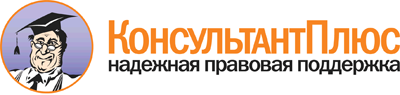 Федеральный закон от 29.07.2017 N 217-ФЗ
(ред. от 03.08.2018)
"О ведении гражданами садоводства и огородничества для собственных нужд и о внесении изменений в отдельные законодательные акты Российской Федерации"Документ предоставлен КонсультантПлюс

www.consultant.ru

Дата сохранения: 05.03.2019
 29 июля 2017 годаN 217-ФЗСписок изменяющих документов(в ред. Федерального закона от 03.08.2018 N 340-ФЗ)